EGZ. NR ___Spis zawartości opracowania:OPIS TECHNICZY	41.1	Dane ogólne	41.2	Podstawa opracowania	41.3	Zakres opracowania.	42	OPIS TECHNICZNY INSTALACJI WENTYLACJI i KLIMATYZACJI- ETAP I	52.1	Bilans Powietrza Wentylacyjnego	52.2	CENTRALA NW1 – Sekcja N1- W1	82.3	CENTRALA NW2 – Sekcja N2- W2	92.4	CENTRALA NW3 – Sekcja N3- W3	102.5	CENTRALA NW4 – Sekcja N4- W4	113	Przewody wentylacyjne.	123.1	Dodatkowe uzbrojenie instalacji wentylacyjnych kanałowych.	13Przepustnice	13Klapy przeciw-pożarowe	133.1.1	Tłumiki	144	Centrale wentylacyjne	144.1	Układ sterowania	195	Nawiewniki oraz wywiewniki	225.1	Metalowe zawory wywiewne	225.2	Kratki wywiewne i nawiewne	225.3	Anemostaty nawiewne z skrzynką rozprężną	235.4	Wywiewniki perforowane z skrzynką rozprężną	245.5	Kratki nawiewne	255.6	Kwadratowy nawiewnik sufitowy z ruchomymi dyszami	256	INSTALACJA KLIMATYZACJI	266.1	Agregaty skraplające do central wentylacyjnych	266.2	Instalacje rurowe na potrzeby klimatyzacji freonowej	267	Układy odzysku ciepła glikolowego centrali NW1 i W3	277.1	Dobór zaworu bezpieczeństwa (dla roztworu glikolu propylenowego 35%)	277.2	Dobór naczynia wzbiorczego (dla roztworu glikolu propylenowego 35%)	278	Wytyczne branżowe	288.1	Budowlano – konstrukcyjne	288.2	Instalacyjne	288.3	Elektryczne	288.4	Automatyka	289	UWAGI KOŃCOWE.	299.1	Wykonanie i odbiór instalacji	299.2	Stosowane materiały i urządzenia	299.3	Użytkowanie instalacji.	299.4	Wytyczne przeciwpożarowe	2910	ZESTAWIENIE MATERIAŁÓW INSTALACJI KLIMATYZACJI	3010.1	ZESTAWIENIE ELEMENTÓW INSTALACJI FREONOWEJ	3010.1.1	Wykaz urządzeń	3010.1.2	Wykaz urządzeń 2 (Rury)	3010.1.3	Kalkulacja dodatkowej ilości czynnika chłodniczego	3010.2	ZESTAWIENIE RUROCIĄGÓW-  WYMIENNIK GLIKOLOWY	3010.3	ZAWORY-  WYMIENNIK GLIKOLOWY	3110.4	IZOLACJE-  WYMIENNIK GLIKOLOWY	3111	SPECYFIKACJA MATERIAŁOWA WENTYLACJI	32CZĘŚĆ RYSUNKOWA:OPIS TECHNICZY	Przedmiotem opracowania jest projekt wykonawczy instalacji wentylacji mechanicznej nawiewno- wywiewnej i klimatyzacji,  opracowany dla budowy przebudowy L.O. im. T. Kościuszki w Pruszkowie, przy ul. Kościuszki 38.Dane ogólneINWESTOR:	POWIAT PRUSZKOWSKI REPREZENTOWANY PRZEZ 		ZARZĄD POWIATUUL. DRZYMAŁY 30, 05-800 PRUSZKÓWNAZWA OBIEKTU:	PRZEBUDOWA L.O. IM. T. KOŚCIUSZKI W PRUSZKOWIE- ETAP ILOKALIZACJA:			UL. KOŚCIUSZKI 38, 05-800 PRUSZKÓW				DZ. NR EWID.: 90/1; 90/2; OBRĘB 21 Podstawa opracowaniaPodstawą opracowania są:Szczegółowe wytyczne Inwestora, program funkcjonalno-użytkowy, uzgodnienia, spotkania robocze, uzgodnienia międzybranżowe.Umowa na wykonanie prac projektowych.Wizja lokalna w terenie, dokumentacja fotograficzna i inwentaryzacja.Przepisy prawa budowlanego i pokrewne, rozporządzenia wykonawcze, normy budowlane, wytyczne projektowania oraz dane z literatury technicznej aktualne dla bieżącego opracowania.Zakres opracowania.Zakres opracowania obejmuje projekt wentylacji mechanicznej i klimatyzacji dla budowy przebudowy L.O. im. T. Kościuszki w Pruszkowie, przy ul. Kościuszki 38. Wymianę powietrza przyjęto zgodnie z załącznikiem do Rozporządzenia Ministra Pracy i Polityki Socjalnej z dn. 26.09.1997 w sprawie ogólnych przepisów bezpieczeństwa i higieny pracy. Przyjęto następujące krotności wymiany powietrza: Pom. na pobyt ludzi – 30 m3/h na osobęWC – 50 m3/hPisuar - 25 m3/hNatrysk- 100 m3/hZakładane parametry powietrza: III strefa klimatyczna ( wg PN-78/B-03421)- zima parametry powietrza zewnętrznego: te=-20oC, wilgotność względna φ=100%,- zima parametry powietrza wewnętrznego: tw=+20 oC, / tw=+24oC- lato parametry powietrza zewnętrznego: te=32 oC, wilgotność względna φ=45%,- lato parametry powietrza wewnętrznego: tw=24 -26 oC,Bilans ciepła i chłodu dla projektowanego budynku.Zakres opracowania obejmuje dobór urządzeń, elementów rozdziału powietrza, trasy prowadzenia kanałów wentylacyjnych i instalacji chłodniczych. Przyjęte ilości powietrza przyjęto na podstawie wymaganych krotności powietrzem bilansu chłodu oraz ciepła dla projektowanego budynku i pokazano w tabeli w punkcie Bilans powietrza wentylacyjnego. OPIS TECHNICZNY INSTALACJI WENTYLACJI i KLIMATYZACJI- ETAP I	Dla PRZEBUDOWY L.O. IM. T. KOŚCIUSZKI W PRUSZKOWIE projektuje się zcentralizowany układ wentylacji mechanicznej oparty na centralach wentylacyjnych nawiewno- wywiewnych z odzyskiem ciepła na wymienniku obrotowym lub glikolowym. 	Centrala NW1 z sekcjami nawiewu N1 oraz wywiewu W1, będzie obsługiwała przestrzenie komunikacji, szatni oraz magazynów.	Centrala NW2 z sekcjami nawiewu N2 oraz wywiewu W2, będzie obsługiwała Sale lekcyjne wraz z zapleczami.	Centrala W3 z sekcjami wywiewu W3, będzie obsługiwała pomieszczenia sanitariatów.	Centrala NW4 z sekcjami nawiewu N4 oraz wywiewu W4, będzie obsługiwała pomieszczenia sal lekcyjnych na kondygnacji +2, a w późniejszym etapie Aule szkolną.  	W pomieszczeniu garażowym przewidziano wywiew powietrza z pomieszczenia w ilości 200 m3/h na jedno stanowisko garażowe za pomocą wentylatora wyciągowego i czujnika detekcji spalin. Nawiew powietrza do pomieszczenia za pomocą kraty nawiewnej zlokalizowanej w ścianie zewnętrznej garażu. Bilans Powietrza WentylacyjnegoCENTRALA NW1 – Sekcja N1- W1Przyjęte rozwiązanieDla wentylowania przestrzeni korytarzy, magazynów, klatek schodowych oraz szatni, zaprojektowano scentralizowany układ wentylacji mechanicznej nawiewno (N1) - wywiewnej (W1) z odzyskiem ciepła z powietrza usuwanego. Temperaturę pomieszczeń zimą ustala instalacja centralnego ogrzewania  . System organizacji wymiany powietrza w pomieszczeniach góra-góra.Temperatury powietrza nawiewanego:Lato – (wynikowa > 20˚C )Zima– 20˚C Nawiew:  Strumień objętości V=13 555 [m3/h]Wywiew: Strumień objętości V=11 230 [m3/h]Dla linii N1- W1 zaprojektowano centralę, wyposażoną w bloki funkcyjne:Część nawiewna:Sekcja czerpniTłumik akustyczny,Blok kieszeniowego filtra powietrza klasy M5,Wymiennik glikolowy (wspólny z układem W3)Wymiennik rotacyjny Blok wentylatora nawiewnego ze sterowaniem napięciowym EC,Blok nagrzewnicy glikolowej,Tłumik akustyczny,Część wywiewna:Tłumik akustyczny,Filtr kieszeniowy klasy M5Wymiennik rotacyjny, (wspólny z częścią nawiewną).Blok wentylatora nawiewnego ze sterowaniem napięciowym EC,Tłumik akustyczny,Lokalizację centrali zaprojektowano na dachu budynku na samonośnej konstrukcji stalowej.Elementami nawiewu powietrza do sal lekcyjnych są anemostaty nawiewne z skrzynką rozprężną regulacyjno- pomiarową, dzięki czemu powietrze będzie równomiernie doprowadzone do strefy przebywania ludzi bez powodowania zjawiska przeciągów. Wywiew powietrza realizowany będzie za pomocą wywiewników perforowanych z skrzynką rozprężną regulacyjno- pomiarową. Regulację kierunku nawiewu powietrza z zaprojektowanych nawiewników należy wykonać podczas rozruchu instalacji zapewniając odpowiedni zasięg nawiewników. Centrale wyposażone będą w zestaw automatyki sterującej fabrycznie zamontowany przez producenta, którą należy podłączyć zgodnie z wytycznymi producenta centrali wentylacyjnej. Linie nawiewno-wywiewne zaprojektowano do pracy ciągłej w godzinach otwarcia obiektu, w godzinach nocnych przewidziano obniżenie wydajności powietrza na poziomie 50%.CENTRALA NW2 – Sekcja N2- W2Przyjęte rozwiązanieDla pomieszczeń Sal lekcyjnych wraz z zapleczami, zaprojektowano scentralizowany układ wentylacji mechanicznej nawiewno (N2) - wywiewnej (W2) z odzyskiem ciepła z powietrza usuwanego. Temperaturę pomieszczeń zimą ustala instalacja centralnego ogrzewania. Powietrze wentylacyjne latem będzie wstępnie schłodzone do maksymalnie 16ᴼC System organizacji wymiany powietrza w pomieszczeniach góra-góra. Temperatury powietrza nawiewanego:Lato –16˚C ( utrzymanie w pomieszczeniu 24-26˚C)Zima– 20˚CNawiew:  Strumień objętości V=10 880 [m3/h]Wywiew: Strumień objętości V=10 555 [m3/h]Dla linii N2- W2 zaprojektowano centralę, wyposażoną w bloki funkcyjne:Część nawiewna:Sekcja czerpni,Tłumik akustyczny,Blok kieszeniowego filtra powietrza klasy G4,Blok kieszeniowego filtra powietrza klasy F7,Wymiennik rotacyjny ,Blok wentylatora nawiewnego ze sterowaniem napięciowym EC,Blok nagrzewnicy glikolowej,Blok chłodnicy freonowej,Tłumik akustyczny,Część wywiewna:Tłumik akustyczny,Filtr kieszeniowy klasy M5Wymiennik rotacyjny , (wspólny z częścią nawiewną).Blok wentylatora wywiewnego ze sterowaniem napięciowym EC,Tłumik akustyczny,Lokalizację centrali zaprojektowano na dachu budynku na samonośnej konstrukcji stalowej.Elementami nawiewu powietrza do pomieszczeń są anemostaty sufitowe z ruchomymi dyszami z skrzynką rozprężną z przepustnicą, dzięki czemu powietrze będzie równomiernie doprowadzone do strefy przebywania ludzi bez powodowania zjawiska przeciągów. Wywiew powietrza realizowany będzie za pomocą  wywiewników perforowanych z skrzynką rozprężną regulacyjno- pomiarową. Regulację kierunku nawiewu powietrza z zaprojektowanych nawiewników należy wykonać podczas rozruchu instalacji zapewniając odpowiedni zasięg nawiewników. Centrale wyposażone będą w zestaw automatyki sterującej fabrycznie zamontowany przez producenta, którą należy podłączyć zgodnie wytycznymi producenta centrali wentylacyjnej. Linie nawiewno-wywiewne zaprojektowano do pracy ciągłej w godzinach otwarcia obiektu, w godzinach nocnych przewidziano obniżenie wydajności powietrza na poziomie 50%. CENTRALA NW3 – Sekcja N3- W3Przyjęte rozwiązanieDla pomieszczeń administracyjnych sanitarnych, zaprojektowano osobny układ wentylacji mechanicznej wywiewnej (W3) z odzyskiem ciepła z powietrza usuwanego. Temperaturę pomieszczeń zimą ustala instalacja centralnego ogrzewania. System organizacji wymiany powietrza w pomieszczeniach góra-góra.Wywiew: Strumień objętości V=2 500 [m3/h]Dla linii W3 zaprojektowano centralę, wyposażoną w bloki funkcyjne:Część wywiewna:Tłumik akustyczny,Filtr kieszeniowy klasy M5Wymiennik glikolowy, (wspólny z sekcją NW1).Blok wentylatora wywiewnego ze sterowaniem napięciowym EC,Tłumik akustyczny,Lokalizację centrali zaprojektowano na dachu budynku na samonośnej konstrukcji stalowej.. Wywiew powietrza realizowany będzie za pomocą metalowych zaworów wywiewnych. Regulację kierunku nawiewu powietrza z zaprojektowanych nawiewników należy wykonać podczas rozruchu instalacji zapewniając odpowiedni zasięg nawiewników. Centrale wyposażone będą w zestaw automatyki sterującej fabrycznie zamontowany przez producenta, którą należy podłączyć zgodnie z wytycznymi producenta centrali wentylacyjnej. Linie wywiewne zaprojektowano do pracy ciągłej w godzinach otwarcia obiektu, w godzinach nocnych przewidziano obniżenie wydajności powietrza na poziomie 50%.CENTRALA NW4 – Sekcja N4- W4Przyjęte rozwiązanieDla pomieszczenia tymczasowych sal lekcyjnych, a w późniejszym etapie auli, zaprojektowano scentralizowany układ wentylacji mechanicznej nawiewno (N4) - wywiewnej (W4) z odzyskiem ciepła z powietrza usuwanego. Temperaturę pomieszczeń zimą ustala instalacja centralnego ogrzewania. Powietrze wentylacyjne latem będzie wstępnie schłodzone do maksymalnie 16ᴼC . System organizacji wymiany powietrza w pomieszczeniach góra-góra.Temperatury powietrza nawiewanego:Lato – 16˚C ( utrzymanie w pomieszczeniu 24-26˚C)Zima– 20˚CNawiew:  Strumień objętości V=7 500 [m3/h]Wywiew: Strumień objętości V=7 500 [m3/h]Dla linii N4- W4 zaprojektowano centralę, wyposażoną w bloki funkcyjne:Część nawiewna:Sekcja czerpni,Tłumik akustyczny,Blok kieszeniowego filtra powietrza klasy G4,Blok kieszeniowego filtra powietrza klasy F7,Wymiennik rotacyjny, Blok recyrkulacji (nieaktywny w etapie1 ), Blok wentylatora nawiewnego ze sterowaniem napięciowym EC,Blok nagrzewnicy glikolowej,Blok chłodnicy freonowej,Tłumik akustyczny,Część wywiewna:Tłumik akustyczny,Filtr kieszeniowy klasy M5Blok recyrkulacji (nieaktywny w etapie1 ),Wymiennik rotacyjny, (wspólny z częścią nawiewną).Blok wentylatora wywiewnego ze sterowaniem napięciowym EC,Tłumik akustyczny,Lokalizację centrali zaprojektowano na dachu budynku na samonośnej konstrukcji stalowej.Elementami nawiewu powietrza do sal lekcyjnych są anemostaty nawiewne z skrzynką rozprężną regulacyjno- pomiarową, dzięki czemu powietrze będzie równomiernie doprowadzone do strefy przebywania ludzi bez powodowania zjawiska przeciągów. Wywiew powietrza realizowany będzie za pomocą wywiewników perforowanych z skrzynką rozprężną regulacyjno- pomiarową. Regulację kierunku nawiewu powietrza z zaprojektowanych nawiewników należy wykonać podczas rozruchu instalacji zapewniając odpowiedni zasięg nawiewników. Centrale wyposażone będą w zestaw automatyki sterującej fabrycznie zamontowany przez producenta, którą należy podłączyć zgodnie z wytycznymi producenta centrali wentylacyjnej. Linie nawiewno-wywiewne zaprojektowano do pracy ciągłej w godzinach otwarcia obiektu, w godzinach nocnych przewidziano obniżenie wydajności powietrza na poziomie 50%. Centralę należy wyposażyć w czujnik CO2 pozwalający na sterowanie sekcją recyrkulacji powietrza. W etapie 1 recyrkulację należy wyłączyć. Przewody wentylacyjne.Instalacje wentylacyjne zaprojektowano z kanałów i kształtek typu A/I wykonanych z blachy stalowej ocynkowanej wg normy PN-B-03434 łączonych kołnierzowo w klasie szczelności A wg normy PN –B –76001 na uszczelki gumowe, (wszystkie kolana prostokątne należy wyposażyć w kierownice powietrza). Małe instalacje wywiewne zaprojektowano z kanałów i kształtek prostokątnych- j.w. oraz częściowo z elementów okrągłych- typu spiro i flex. Przewody flex izolowane akustycznie, grub. izolacji 25 mm włóknem szklanym (osłona zewnętrzna: aluminium, poliester). Długości przewodów elastycznych nie powinny przekraczać 1.5 m.Izolacja kanałów prostokątnych:Kanały prostokątne typu A/I instalacji kanałowych nawiewne i wywiewne wykonane w w/w systemach prowadzone w szachtach i przestrzeniach miedzy stropowych instalacyjnych będą izolowane wełną mineralną o grubości 40mm na zbrojonej folii aluminiowej. Maty lamelowe z wełny mineralnej gr.40mm pokryte folią.Współczynnik przewodzenia ciepła – 0.035 W/mKKanały prowadzone w przestrzeni garażu należy zabezpieczyć płaszczem zewnętrznym z blachy stalowej ocynkowanej o grubości 0,5mm.Izolacja kanałów okrągłych sztywnych- spiro:Kanały okrągłe sztywne typu spiro wraz z kształtkami izolować - matami z wełny mineralnej jednostronnie pokrytymi zbrojoną folią aluminiową  grubość izolacji 40 mm Współczynnik przewodzenia ciepła – 0.035 W/mKKanały nawiewne i wywiewne prowadzone na zewnątrz obiektu (przyłącza instalacji nawiewnych i wywiewnych przy centralach wentylacyjnych – do szachów instalacyjnych) będą zaizolowane za pomocą wełny mineralnej o grubości 80mm, dodatkowo zabezpieczone płaszczem zewnętrznym z blachy stalowej ocynkowanej o grubości 0,5mm.Współczynnik przewodzenia ciepła – 0.035 W/mKInstalacje kanałowe nawiewne i wywiewne odseparowane będą od central wentylacyjnych za pomocą elastycznych połączeń brezentowych typu EC (tzw. rękawy elastyczne). Do podwieszania kanałów wentylacyjnych należy stosować obejmy atestowane i nie powodujące uszkodzenia izolacji cieplnej. Przejścia przewodów przez przegrody budynku należy wykonać w otworach, których wymiary są od 50 do 100mm większe od wymiarów zewnętrznych przewodów z izolacją. Elementy mocujące przewody wentylacyjne  do konstrukcji budowlanych powinny przenosić obciążenia ze współczynnikiem bezpieczeństwa wynoszącym 3 dla podpór i 1,5 dla podwieszeń:PrzewodówMateriału izolacyjnego Dodatkowych elementów np.: tłumików i przepustnicElementów składowych samych podpór oraz osób lub urządzeń czyszczących kanały.	Podpory, połączenia i podwieszenia przy centralach w odległości nie mniejszej niż 15 m od źródła drgań powinny być wykonane jako elastycznie z zastosowaniem podkładek  z materiałów elastycznych lub wibroizolatorów. Podłączenia kanałów do central wykonać za pomocą kołnierzy wibroizolacyjnych.	Należy zapewnić możliwość czyszczenia kanałów przez zastosowanie łatwo dostępnych otworów rewizyjnych lub demontażu elementów składowych instalacji wentylacyjnej. Niedopuszczalne jest pozostawienie ostrych zakończeń na wewnętrznych powierzchniach kanałów.	Na przewodach o przekroju kołowym o średnicy nominalnej mniejszej niż 200mm należy stosować zdejmowane zaślepki lub trójniki z zaślepkami do czyszczenia. Otwory rewizyjne należy montować przy elementach kanałowych instalacji (tłumiki, itp.), chyba że możliwy jest demontaż w.w. elementów w celu oczyszczenia. Ponadto otwory rewizyjne należy montować na kanałach wentylacyjnych co najmniej co 10 m oraz co najmniej jeden otwór na dwa kolana.  W przypadku przewodów o większych średnicach należy stosować trójniki o nominalnej średnicy 200mm lub otwory rewizyjne o wymiarach podanych w tablicy 1: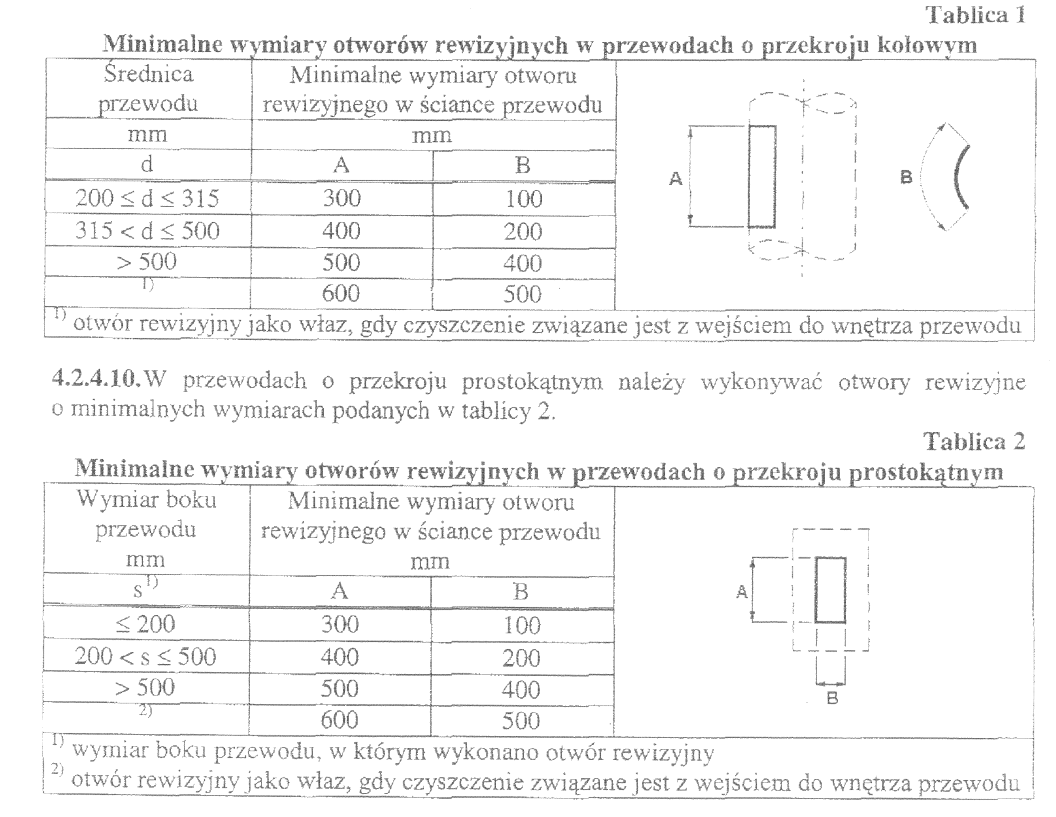 Uwaga: otwory rewizyjne montowane na końcu przewodu ich wymiary powinny być równe wymiarom przewodu wentylacyjnego. Zakończenia instalacji kanałowych:	Czerpnie należy wyposażyć w żaluzje stałe uniemożliwiające zaciąganie w czasie pracy centrali ewentualnych opadów atmosferycznych i wyposażyć ją w wewnętrzne siatkowanie. Zakończeniami instalacji wywiewnych dla central dachowych będą zintegrowane kolana wyrzutowe.Dodatkowe uzbrojenie instalacji wentylacyjnych kanałowych.Przepustnice	Na instalacjach wentylacyjnych kanałowych projektuje się przepustnice dla układów spiro i wielopłaszczyznowe dla kanałów prostokątnych.  	Przepustnice wielopłaszczyznowe z łopatkami wielobieżnymi przystosowane do regulacji i zamknięcia przepływu w przewodach prostokątnych. Temperatura pracy od -20ᴼC do +50ᴼC ( wersja z siłownikiem). Przepustnice wyposażone w atest higieniczny. Obudowa z blachy ocynkowanej, przesłony ( lamele) z uszczelnieniem krawędziowym. Klapy przeciw-pożaroweNa instalacjach kanałowych przy przejściach przez ściany i stropy stref pożarowych zaprojektowano klapy p-poż. o odporności ogniowej odpowiednio do wymagań z wyzwalaczami topikowymi. Projektuje się klapy p.poż. o odporności ogniowej EIS 120 o parametrach:wyzwalacz topikowy 72 st C, siłownik elektromagnetyczny z sprężyną powrotną,pojedynczy wskaźnik krańcowy pozycji początek i koniec 1WKKP.Korpus wykonany z blachy stalowej ocynkowanejRuchoma przegroda odcinająca wykonana z płyty ognioodpornejUszczelki gumowe zapewniające szczelność.Klapy przeciwpożarowe powinny posiadać odpowiednie certyfikaty  i dopuszczenia oraz zapewniać odpowiedni stopień ochrony przeciwpożarowej zgodnie z dokumentacją rysunkową i specyfikacją.TłumikiDla każdej z central wentylacyjnych zaprojektowano tłumiki akustyczne na sekcjach od strony instalacyjnej– tłumiki te dobiera producent central wentylacyjnych. Dodatkowo na przewodach prostokątnych zaprojektowano kanałowe tłumiki redukujące poziom dźwięku. Konstrukcja- obudowa filtra zgrzewana z galwanizowanej blachy stalowej, wewnątrz zastosowano materiał wygłuszający.Centrale wentylacyjneCentrala nawiewno-wywiewna z wysokosprawnym odzyskiem ciepła z wbudowanym układem sterowania, kompletnie okablowana.Układ sterowania montowany fabrycznie.Okablowanie centrali wykonane fabrycznie.Dostawca centrali jest odpowiedzialny za sprawdzenie działania centrali i układu sterowania oraz przeprowadzenie testów kontrolno-pomiarowych centrali przed dostawą.Pomiar poziomu mocy akustycznej w kanale mierzone i prezentowane wg ISO 5136Pomiar poziomu mocy akustycznej w otoczeniu mierzone i prezentowane wg ISO 374Dane dotyczące certyfikatów producentaCertyfikat jakości ISO 9001Certyfikat środowiskowy ISO 14001Oznaczenie CE zgodnie z EN 61000-6-2 i EN 61000-6-3Certyfikat EUROVENT lub inny certyfikat wydany przez aprobowaną jednostkę certyfikującą Dane dotyczące obudowy centraliKonstrukcja wykonana z paneli PUR (40mm) zabezpieczonych od strony zewnętrznej warstwą Alucynku, od wewnętrznej powłoką cynkową z warstwą polimerową,Wytrzymałość mechaniczna obudowy -1000 Pa ÷ 1000 Pa < 2mm (D1 - PN EN 1886: 2008)Szczelność obudowy (MB): (-400) Pa - 0,05 l/sm², (+700) Pa - 0,13 l/sm² (L1 -PN EN 1886: 2008); (RU): (+400) Pa - 0,93 l/sm²Współczynnik przenikania ciepła dla obudowy K= 0,6 W/m²K (T2 - PN EN 1886: 2008),Współczynnik mostków ciepła - Kb =0,69 (TB2 - PN EN 1886: 2008)Drzwi inspekcyjne centrali zawieszone na zawiasach.Drzwi inspekcyjne sekcji wentylatora wyposażone w dodatkowe zabezpieczenie przed otwarciem.Centrala na czas transportu pokryta dodatkową ochronną folią plastikową.Wytrzymałość obudowy (EN 1886:2002)	D1Klasa szczelności (EN 1886:2002)	L2Współczynnik przenikania ciepła (EN 1886:2002)	T3Współczynnik wpływu mostków cieplnych (EN 1886:2002)	TB3Stopień ochrony	IP 54Tłumienie obudowy w dBDane dotyczące wentylatorówWentylatory promieniowo-osiowe z napędem bezpośrednim.Temperaturowy zakres pracy wentylatorów gwarantujący bezawaryjną i precyzyjna funkcję  to -40 do +40. Elementy które decydują w takim zakresie pracy to silnik napędowy, układ sterowania oraz łożyskowanie wentylatora oraz silnika.Wentylatory posadowione na wibroizolatorach gumowych lub stalowych obliczonych i dopasowanych do potrzeb.Wentylatory połączone z obudową za pomocą króćców elastycznych nieprzenoszących drgań (nie ma konieczności stosowania zewnętrznych króćców elastycznych generujących hałas do otoczenia)Wentylatory posiadają sondy pomiarowe i przewody impulsowe do pomiaru przepływu powietrza.Sposób montażu wentylatorów oraz zastosowanie szybko złączek do połączeń elektrycznych, umożliwia ich szybki demontaż i montaż w momencie serwisowania.Silnik wysokoenergooszczędny typu EC z płynną regulacją prędkości obrotowej.Silnik EC jest silnikiem synchronicznym z wirnikiem w postaci magnesu trwałego umieszczonego w wirującej obudowie z wbudowanym elektronicznym układem przełączającym (komutującym) regulującym prędkość obrotową silnika.Dane dotyczące wymiennika odzysku ciepłaWymiennik rotacyjny:Aluminiowy wymiennik z powłoką higroskopijną zapewnia efektywny odzysk zarówno ciepła jak i wilgoci.Wymiennik rotacyjny zapewnia taką samą sprawność odzysku ciepła co chłodu.Wymiennik wyposażony jest w sektor czyszczący z układem regulacji zapewniającym odpowiedni kierunek przecieku do powietrza wywiewanego.Na wlocie powietrza wywiewanego do centrali znajduje się przesłona regulacyjna regulująca balans wewnętrzny ciśnienia zapewniając odpowiedni kierunek przecieku powietrza przez sektor czyszczący od strony powietrza świeżego do części wywiewnej. Zabezpieczająca wymiennik przez zamarznięciem.Napęd wymiennika posiada precyzyjną regulację płynnej prędkości obrotowej i czujnik obrotów.Układ sterowania posiada funkcję czyszczenia wymiennika. Funkcja polega na czasowym uruchomieniu wymiennika w przypadku, gdy centrala pracuje, ale wymiennik nie pracuje ze względu na brak zapotrzebowania na odzysk ciepła lub chłodu.Wymiennik przeciwprądowyZaletą wymienników przeciwprądowych jest duża szczelność. Strumienie powietrza nawiewanego i wywiewanego nie mieszają się ze sobą, dzięki czemu mogą być instalowane w zdecydowanej większości obiektów. Znajdują zastosowanie wszędzie tam, gdzie np. należy zapewnić wysokie warunki higieniczneRyzyko zawracania powietrza wywiewanego w tego typu konstrukcji wymiennika praktycznie nie istnieje – do budynku dostarczane jest w 100% świeże powietrze zewnętrzne (poza przypadkami, gdy zaprojektowano celową i kontrolowaną recyrkulację powietrza). Warto tutaj przypomnieć o możliwych ograniczeniach stosowania wymienników obrotowych właśnie przez niekontrolowane mieszanie i zawracanie strumienia powietrza wywiewanego do świeżego nawiewanego.Poprzez odseparowanie strumieni powietrza od siebie w wymiennikach przeciwprądowych nie odzyskuje się wilgoci z powietrza zużytego.Wymienniki płytowe przeciwprądowe nie posiadają części ruchomych w swojej konstrukcji, więc ryzyko awarii nie istnieje. Oczywiście należy pamiętać o systematycznym myciu wymiennika, zgodnie z zaleceniami producenta. Warto zwrócić uwagę, że nie jest to czynność czasochłonna ani trudna. Wymienniki przeciwprądowe nie wymagają zasilania energią elektryczną.W wymiennikach przeciwprądowych, wskutek wysokiego odzysku ciepła, może wykraplać się większa ilość kondensatu (w porównaniu do wymienników krzyżowych). Ilość kondensującej wilgoci jest zależna od temperatury zewnętrznej oraz wilgotności i temperatury powietrza usuwanego. Centrala zabezpieczana jest poprzez mierzenie temp i wilgotności w powietrzu wywiewanym i w zależności od parametrów wyznaczana jest temp punktu rosy powietrza wywiewanego za wymiennikiem.INFORMACJE DOTYCZĄCE UKŁADU STEROWANIAOpis ogólnyWielofunkcyjny układ sterowania jest zintegrowany z centralą.Kompletne okablowanie centrali wykonane fabrycznie.Dostawca centrali jest odpowiedzialny za sprawdzenie działania centrali i układu sterowania oraz przeprowadzenie testów kontrolno-pomiarowych centrali przed dostawą.Panel sterowniczy posiada dwie możliwości podłączenia:- przewodem do centrali ( standard)- komunikacja bezprzewodowa Wi-Fi z centraląUkład steruje pracą wentylatorów, wymiennika odzysku ciepła, reguluje przepływ powietrza i temperaturę, kontroluje czas pracy oraz kontroluje wewnętrzne i zewnętrzne funkcje centrali.Odczyty i nastawy układu sterowania są w języku polskim.Układ sterowania posiada możliwość odczytu na programatorze aktualnych wartości pracy takich jak: przepływ powietrza, temperatury, straty ciśnienia na filtrze, poziomu odzysku ciepła na wymienniku, wartości SFP w czasie rzeczywistym, chwilowe zużycie energii, średnie zużycie energii w określonym czasie, wartości sekwencji układu sterowania, stanu danej operacji i statusy poszczególnych funkcji.Centrala posiada wbudowany serwer internetowy umożliwiający nadzór i kontrolę pracyz dynamicznym wykresem pracy i tabelami odczytu i tabelami zmiany parametrów i funkcji.Dostęp do serwera i programu nadzoru i kontroli może być za pomocą standardowej sieci komputerowej (Ethernet, wtyczka RJ-45 8-pin) i przeglądarki internetowej. Centrala posiada dwa wyjścia kablowe Ethernet. Możemy wpiąć ją w siec komputerową budynku natomiast drugie niezależne wyjście Ethernet może być wykorzystane przez serwis, które ze względów bezpieczeństwa nie musi być powiązane z istniejącą w budynku siecią komputerową.Układ sterowania posiada funkcję zapisu określonych parametrów pracy w określonych przedziałach pamięci na wbudowanej pamięci wewnętrznej RAM z możliwością transferu danych na zewnętrzną pamięć MMS lub komputer.Układ sterowania posiada możliwość zapisu określonych danych w określonych częstotliwościach odczytu na komputerze połączonym z centralą w sieci komputerowe lub poprzez internet.Układ sterowania posiada standardowo możliwość podłączenia do systemu nadrzędnego w protokołach: Modbus TCPZa pomocą dodatkowej jednostki komunikacyjnej (wyposażenie dodatkowo) układ sterowania posiada możliwość podłączenia do systemu nadrzędnego w protokołach: LONUkład sterowania posiada wewnętrzny przełącznik czasowy (timer) do pracy automatycznej.Ustawienia przedziałów czasowych pracy centrali (wysokie obroty, niskie obroty, zatrzymanie) może być dla minimum ośmiu przedziałów czasowych tygodniowych(dni i godziny w tygodniu) oraz ośmiu przedziałów rocznych.Przełącznik czasowy automatycznie przestawia okres letni na zimowy i odwrotnie zgodnie ze standardami UE.Praca automatyczna ustawiana jest na programatorze.Istnieje możliwość pracy w trybie ręcznym (ręczne ustawienie wydajności) za pomocą programatora.Zmiana trybu pracy centrali (obroty wysokie, obroty niskie, zatrzymanie) może być dokonana zewnętrznym sygnałem z możliwością określenia czasu trwania zmienionego trybu pracy.W trybie manualnego testu istnieje możliwość pojedynczego testowania i kontroli części składowych centrali. Wentylatory, wymienniki ciepła, wejścia i wyjścia sygnałów oraz podłączone akcesoria można testować niezależnie.Układ sterowania monitoruje poziom zabrudzenia filtrów. Czujniki ciśnienia w sposób ciągły kontrolują spadek ciśnienia na filtrach. Po przekroczeniu granicznej wartości zabrudzenia filtra sygnalizowany jest alarm. Wartość granicznego zabrudzenia filtra ustawia się na programatorze.Regulacja przepływu!     Układ sterowania utrzymuje stały przepływ powietrza nawiewanego i wywiewanego.Sondy pomiarowe i przewody impulsowe do pomiaru natężenia przepływu powietrza, podające sygnał do regulatora utrzymującego zadany przepływ powietrza poprzez zmianę prędkości obrotowej wentylatorówSondy pomiarowe, przewody impulsowe i czujniki ciśnienia pozwalające na kontrolę spadku ciśnienia w filtrach w trybie ciągłym (utrzymujące stały wydatek centrali niezależnie od stopnia zabrudzenia filtra ).Wartość wydajności określana jest dla obrotów niskich i wysokich.!     Układ sterowania utrzymuje stałe ciśnienie w kanale nawiewnym i wywiewnym.Wartość ciśnienia określana jest dla obrotów niskich i wysokich.Wydajność wentylatorów sterowana jest ciągłym sygnałem zewnętrznym w zakresie określonych limitów minimalnych i maksymalnych wartości.Istnieje możliwość pracy wentylatorów w układzie Master- Slave (wydajność jednego wentylatora jest procentową wartością wydajności drugiego).Prędkość obrotowa wentylatorów regulowana jest płynnie utrzymując określoną wydajność niezależnie od zmian ciśnienia instalacji i stanu zabrudzenia filtrów.!     Układ sterowania koryguje wydajność wentylatora w zależności od zmiany gęstości (temperatury) powietrza utrzymując zadaną wartość przepływu powietrza nawiewanego i wywiewanego niezależnie od temperatury.Możliwa jest aktywacja sezonowej zmiany wydajności powietrza w funkcji temperatury zewnętrznej.Regulacja temperaturyRegulacja temperatury zapewnia utrzymanie stałej wartości temperatury nawiewu /regulacja temperatury zapewnia utrzymanie stałej wartości temperatury wywiewu.Regulacja temperatury zapewnia utrzymanie stałej wartości temperatury w pomieszczeniu za pomocą dodatkowego czujnika pomieszczeniowego. Do karty sterowania można podłączyć cztery czujniki pomieszczeniowe. Regulacja odbywa się według średniej wartości odczytów czujników . Można także ustawić regulację względem najniższej lub najwyższej wartości.Regulacja temperatury nawiewu regulowana jest od temperatury powietrza wywiewanego. Układ sterowania redukuje płynnie ilość powietrza nawiewanego, aby utrzymać temperaturę na zadanym poziomie.Możliwa jest aktywacja sezonowej zmiany wartości regulowanej temperatury  w funkcji temperatury zewnętrznej.Możliwa jest zmiana nastawy regulowanej temperatury sygnałem zewnętrznym. Zadana wartość temperatury może być zmieniana w zakresie ±5 stopni sygnałem zewnętrznym
0-10 V.Układ sterowania jest gotowy na równoczesną regulację temperatury w dwóch strefach.!     Układ sterowania jest gotowy do funkcji chłodzenia nocnego latem, gdy temperatura zewnętrza obniży się do zakładanego poziomu. Czas i wydajność wentylatorów w funkcji chłodzenia nocnego jest określane na programatorze centrali.Układ sterowania jest gotowy do regulacji temperatury wyrzutowej (wymagane jest zastosowanie dodatkowego czujnika na powietrzu wyrzutowym), by nie przekraczać minimalnej temperatury powietrza wyrzutowego (ograniczenie odzysku ciepła wymiennika rotacyjnego).!     Układ sterowania jest gotowy do pracy w funkcji zwiększonego intensywnego ogrzewania polegającego na zwiększeniu wydajności powietrza nawiewanego i wywiewanego do maksymalnego nastawionego wydatku.Układ sterowania jest gotowy do pracy w funkcji zwiększonego intensywnego chłodzenia polegającego na zwiększeniu wydajności powietrza nawiewanego i wywiewanego do maksymalnego nastawionego wydatku.Układ sterowania Wielofunkcyjny układ sterowania jest zintegrowany z centralą.Kompletne okablowanie centrali wykonane fabrycznie.Dostawca centrali jest odpowiedzialny za sprawdzenie działania centrali i układu sterowania oraz przeprowadzenie testów kontrolno-pomiarowych centrali przed dostawą.Panel sterowniczy posiada dwie możliwości podłączenia:- przewodem do centrali ( standard)- komunikacja bezprzewodowa Wi-Fi z centraląUkład automatyki posiada możliwość podłączenia smartfonów, tabletów i laptopów bezpośrednio do sieci Wi-Fi centrali i sterowania centralą przez ten sam interfejs co z panelu sterującego.Układ steruje pracą wentylatorów, wymiennika odzysku ciepła, reguluje przepływ powietrzai temperaturę, kontroluje czas pracy oraz kontroluje wewnętrzne i zewnętrzne funkcje centrali.Odczyty i nastawy układu sterowania powinny być w języku polskim.Układ sterowania posiada możliwość odczytu na programatorze aktualnych wartości pracy takich jak: przepływ powietrza, temperatury, straty ciśnienia na filtrze, poziomu odzysku ciepła na wymienniku, wartości SFP w czasie rzeczywistym, chwilowe zużycie energii, średnie zużycie energii w określonym czasie, wartości sekwencji układu sterowania, stanu danej operacji i statusy poszczególnych funkcji.Centrala posiada wbudowany serwer internetowy umożliwiający nadzór i kontrolę pracyz dynamicznym wykresem pracy i tabelami odczytu i tabelami zmiany parametrów i funkcji.Dostęp do serwera i programu nadzoru i kontroli może być za pomocą standardowej sieci komputerowej (Ethernet, wtyczka RJ-45 8-pin) i przeglądarki internetowej. Centrala posiada dwa wyjścia kablowe Ethernet. Możemy wpiąć ją w siec komputerową budynku natomiast drugie niezależne wyjście Ethernet może być wykorzystane przez serwis, które ze względów bezpieczeństwa nie musi być powiązane z istniejącą w budynku siecią komputerową.Układ sterowania posiada funkcję zapisu określonych parametrów pracy w określonych przedziałach pamięci na wbudowanej pamięci wewnętrznej RAM z możliwością transferu danych na zewnętrzną pamięć MMS lub komputer.Układ sterowania posiada możliwość rozszerzenia pamięci wewnętrznej RAM o karty pamięci MMS.Układ sterowania posiada możliwość zapisu określonych danych w określonych częstotliwościach odczytu na komputerze połączonym z centralą w sieci komputerowe lub poprzez internet.Za pomocą dodatkowej jednostki komunikacyjnej (wyposażenie dodatkowo) układ sterowania posiada możliwość podłączenia do systemu nadrzędnego w protokołach: LONUkład sterowania posiada wewnętrzny przełącznik czasowy (timer) do pracy automatycznej.Ustawienia przedziałów czasowych pracy centrali (wysokie obroty, niskie obroty, zatrzymanie) może być dla minimum ośmiu przedziałów czasowych tygodniowych(dni i godziny w tygodniu) oraz ośmiu przedziałów rocznych.Przełącznik czasowy automatycznie przestawia okres letni na zimowy i odwrotnie zgodnie ze standardami UE.Praca automatyczna ustawiana jest na programatorze.Istnieje możliwość pracy w trybie ręcznym (ręczne ustawienie wydajności) za pomocą programatora.Zmiana trybu pracy centrali (obroty wysokie, obroty niskie, zatrzymanie) może być dokonana zewnętrznym sygnałem z możliwością określenia czasu trwania zmienionego trybu pracy.W trybie manualnego testu istnieje możliwość pojedynczego testowania i kontroli części składowych centrali. Wentylatory, wymienniki ciepła, wejścia i wyjścia sygnałów oraz podłączone akcesoria można testować niezależnie.Układ sterowania monitoruje poziom zabrudzenia filtrów. Czujniki ciśnienia w sposób ciągły kontrolują spadek ciśnienia na filtrach. Po przekroczeniu granicznej wartości zabrudzenia filtra sygnalizowany jest alarm. Wartość granicznego zabrudzenia filtra ustawia się na programatorze.Regulacja przepływuUkład sterowania utrzymuje stały przepływ powietrza nawiewanego i wywiewanego..Wartość wydajności określana jest dla obrotów niskich i wysokich.Układ sterowania utrzymuje stałe ciśnienie w kanale nawiewnym i wywiewnym.Wartość ciśnienia określana jest dla obrotów niskich i wysokich.Wydajność wentylatorów sterowana jest ciągłym sygnałem zewnętrznym w zakresie określonych limitów minimalnych i maksymalnych wartości.Istnieje możliwość pracy wentylatorów w układzie Master-Slave (wydajność jednego wentylatora jest procentową wartością wydajności drugiego).Prędkość obrotowa wentylatorów regulowana jest płynnie utrzymując określoną wydajność niezależnie od zmian ciśnienia instalacji i stanu zabrudzenia filtrów.Układ sterowania koryguje wydajność wentylatora w zależności od zmiany gęstości (temperatury) powietrza utrzymując zadaną wartość przepływu powietrza nawiewanego i wywiewanego niezależnie od temperatury.Możliwa jest aktywacja sezonowej zmiany wydajności powietrza w funkcji temperatury zewnętrznej.Regulacja temperaturyRegulacja temperatury zapewnia utrzymanie stałej wartości temperatury nawiewu.Regulacja temperatury zapewnia utrzymanie stałej wartości temperatury wywiewu.Regulacja temperatury zapewnia utrzymanie stałej wartości temperatury w pomieszczeniu za pomocą dodatkowego czujnika pomieszczeniowego. Do karty sterowania można podłączyć cztery czujniki pomieszczeniowe. Regulacja odbywa się według średniej wartości odczytów czujników . Można także ustawić regulację względem najniższej lub najwyższej wartości.Regulacja temperatury nawiewu regulowana jest od temperatury powietrza wywiewanego. Układ sterowania redukuje płynnie ilość powietrza nawiewanego, aby utrzymać temperaturę na zadanym poziomie.Możliwa jest aktywacja sezonowej zmiany wartości regulowanej temperatury  w funkcji temperatury zewnętrznej.Możliwa jest zmiana nastawy regulowanej temperatury sygnałem zewnętrznym. Zadana wartość temperatury może być zmieniana w zakresie ±5 stopni sygnałem zewnętrznym
0-10 V.Układ sterowania jest gotowy na równoczesną regulację temperatury w dwóch strefach.Układ sterowania jest gotowy do funkcji chłodzenia nocnego latem, gdy temperatura zewnętrza obniży się do zakładanego poziomu. Czas i wydajność wentylatorów w funkcji chłodzenia nocnego jest określane na programatorze centrali.Układ sterowania jest gotowy do regulacji temperatury wyrzutowej (wymagane jest zastosowanie dodatkowego czujnika na powietrzu wyrzutowym), by nie przekraczać minimalnej temperatury powietrza wyrzutowego (ograniczenie odzysku ciepła wymiennika rotacyjnego).Układ sterowania jest gotowy do pracy w funkcji zwiększonego intensywnego ogrzewania polegającego na zwiększeniu wydajności powietrza nawiewanego i wywiewanego do maksymalnego nastawionego wydatku.Układ sterowania jest gotowy do pracy w funkcji zwiększonego intensywnego chłodzenia polegającego na zwiększeniu wydajności powietrza nawiewanego i wywiewanego do maksymalnego nastawionego wydatku.Funkcja recyrkulacji on/offMożliwość aktywacji funkcji nocnego grzania. Funkcja polega na pracę centrali w okresie, gdy w trybie automatycznym jest wyłączona.  Gdy temperatura w pomieszczeniu spada poniżej zadanej wartości, wentylator nawiewny uruchamia się z nastawianą wydajnością i pracuje ze 100-procentową ilością powietrza recyrkulacyjnego. Następuje podgrzanie powietrza w pomieszczeniu do określonych parametrów.Możliwość aktywacji funkcji szybkiego porannego podgrzania. Centrala uruchamia się przed właściwą pracą i pracując tylko z powietrzem recyrkulacyjnym podgrzewa pomieszczenia do określonej temperatury.Funkcja recyrkulacji sterowanej w sposób płynnyUkład sterowania reguluje w sposób ciągły ilość powietrza recyrkulacyjnego i świeżego w zależności od jakości powietrza w pomieszczeniu mierzoną przez czujnik jakości powietrza.Minimalna ilość powietrza świeżego jest zadana na programatorze.Możliwe jest płynnego zwiększania ilości powietrza powyżej zadanej do ustawionego maksymalnego przepływu w przypadku, gdy jakość powietrza nie jest uzyskana dla 100% powietrza świeżego.Układ sterowania reguluje w sposób ciągły ilość powietrza recyrkulacyjnego i świeżego w zależności od temperatury w pomieszczeniu.Minimalna ilość powietrza świeżego jest zadana na programatorze.Możliwość aktywacji funkcji nocnego grzania. Funkcja polega na pracę centrali w okresie, gdy w trybie automatycznym jest wyłączona.  Gdy temperatura w pomieszczeniu spada poniżej zadanej wartości, wentylator nawiewny uruchamia się z nastawianą wydajnością i pracuje ze 100-procentową ilością powietrza recyrkulacyjnego. Następuje podgrzanie powietrza w pomieszczeniu do określonych parametrów.Możliwość aktywacji funkcji szybkiego porannego podgrzania. Centrala uruchamia się przed właściwą pracą i pracując tylko z powietrzem recyrkulacyjnym podgrzewa pomieszczenia do określonej temperatury.Regulacja temperatury AllYear ControlZespół funkcji dla systemu opartego na centrali klimatyzacyjnej oraz indukcyjnych modułów chłodząco-grzewczych i/lub grzejników.Układ sterowania kontroluje temperaturę zasilania modułów i/lub grzejników.Układ sterowania reguluje sezonowo zmiany wartości regulowanej temperatury czynnika grzewczego i chłodniczego w funkcji temperatury zewnętrznej.Układ sterowania reguluje wartości temperatury czynnika chłodniczego i grzewczego według zapotrzebowania wynikającego z pomiarów temperatury w pomieszczeniu.Automatyczna zmiana nastaw temperatury czynnika chłodniczego i grzewczego dla trybu nocnego i weekendowego.Układ sterowania kontroluje punkt rosy powietrza wywiewanego i koryguje nastawy czynnika chłodniczego w przypadku, gdy występuje zagrożenie kondensacji w pomieszczeniach.Istnieje możliwości aktywacji funkcji zwiększenia ilości powietrza świeżego przypadku podwyższenia parametrów czynnika chłodniczego.Regulacja osuszania powietrza dla okresu letniegoUkład sterowania reguluje wilgotność powietrza nawiewanego poprzez chłodzenie i osuszanie na chłodnicy, a następnie podgrzanie powietrza na nagrzewnicy.Nawiewniki oraz wywiewniki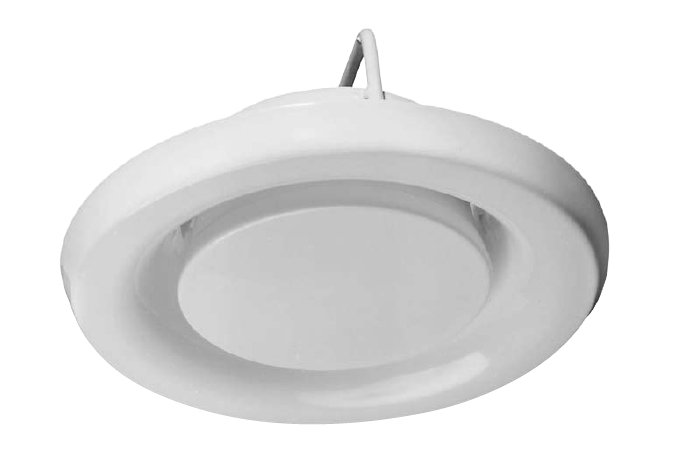 Metalowe zawory wywiewneW pomieszczeniach WC zaprojektowano okrągłe metalowe wywiewniki przeznaczone do montażu w suficie lub ścianie. Wywiewnik składa się z trzech części: zewnętrznego i wewnętrznego stożka oraz ramki mocującej. Ramka mocująca posiada rękawa przyłączeniowy do podłączenia kanału oraz gniazdo bagnetowe dla przyłączenia stożka. Aerodynamicznie wyprofilowany stożek zewnętrzny posiada taśmę uszczelniającą, która może być połączona z ramką mocującą. Stożek wewnętrzny, który jest zamocowany na nagwintowanym pręcie w stożku zewnętrznym, posiada możliwość regulacji położenia oraz jego unieruchomienia.  Stożki wywiewnika i ramka mocująca wykonane są z blachy stalowej, ocynkowanej. Wywiewnik standardowo pomalowany jest na kolor biały RAL 9010. Regulacja wywie wnika poprzez obrót stożka wewnętrznego zgodnie z ruchem wskazówek zegara zwiększa się spadek ciśnienia, a poprzez obrót stożka wewnętrznego przeciwnie do ruchu wskazówek zegara zmniejsza się spadek ciśnienia.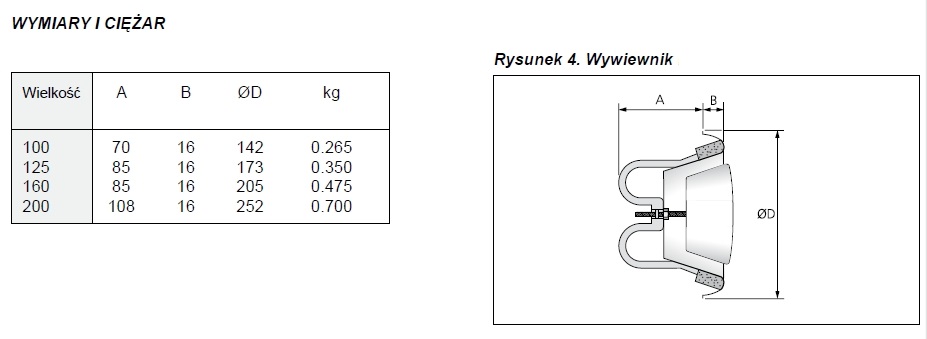 Kratki wywiewne i nawiewneW pomieszczeniach  bez sufitu podwieszanego zaprojektowano kratki wywiewne oraz nawiewne z nieruchomymi łopatkami. Kratka składa się z ramki mocującej oraz pionowych i poziomych nieruchomych lameli wykonanych z aluminium.  Kratka w całości wykonana jest z aluminium i pomalowana na kolor biały RAL 9010. Kratka wyposażona jest w skrzynkę rozprężno- regulacyjną  z blachy ocynkowanej. Zawiera wyjmowaną przepustnicę regulacyjną i sondę pomiarową ilości przepływu powietrza. Wyłożona jest od wewnątrz materiałem dźwiękochłonnym ze wzmocnioną powierzchnią. Wolna powierzchnia wypływu kratki to 0,91.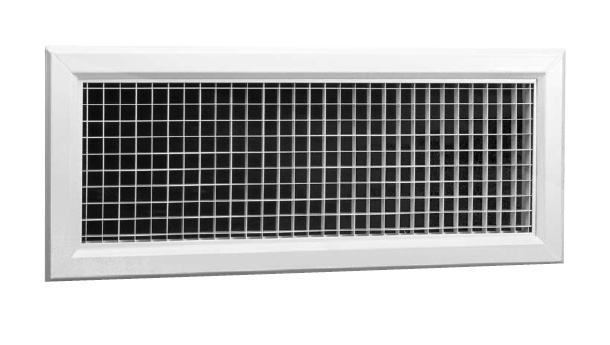 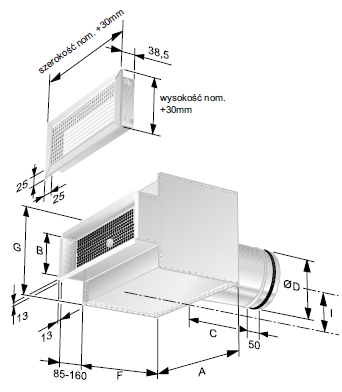 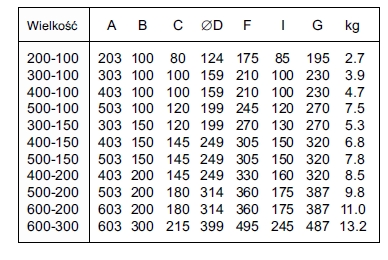 Anemostaty nawiewne z skrzynką rozprężnąW pomieszczeniach, gdzie poprowadzone są sufity podwieszane zaprojektowano kwadratowe składające się z skrzynki rozprężnej oraz panelu przedniego wyposażonego w specjalną perforację. Skrzynka rozprężna wytłoczona jest z jednego kawałka blachy, co przyczynia się do bardzo dużej szczelności. Panel przedni nawiewnika posiada z jednej strony zawieszenie zawiasowe a z drugiej strony elastyczny zatrzask. Ten typ zawieszenia o nazwie Quick Access umożliwia szybkie otwarcie panelu przedniego nawiewnika i zamknięcie, co ułatwia i przyspiesza prace serwisowe oraz regulacje nawiewnika. Panel przedni nawiewnika oraz górny korpus wykonane są z blachy stalowej ocynkowanej. Panel przedni nawiewnika standardowo pomalowany jest na kolor biały RAL 9010.Uwaga! kolor nawiewnika przed zamówieniem należy uzgodnić z architektem.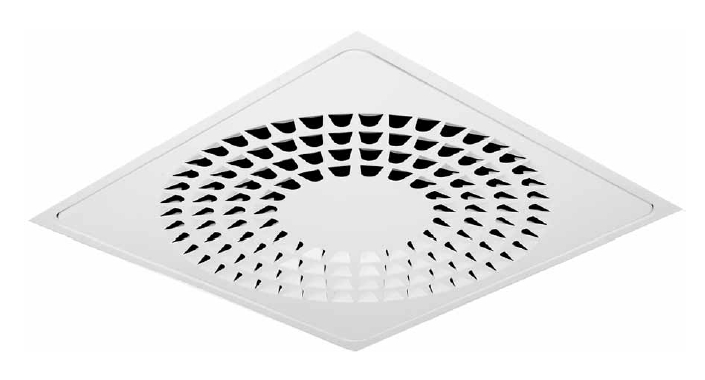 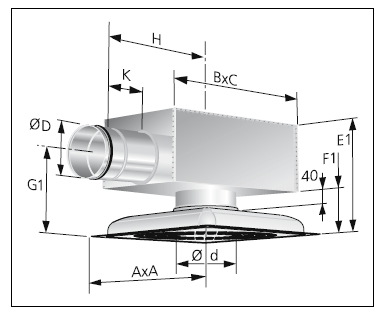 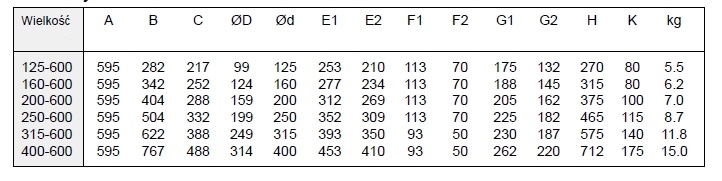 Wywiewniki perforowane z skrzynką rozprężnąW pomieszczeniach, gdzie poprowadzone są sufity podwieszane zaprojektowano kwadratowe kratki  wyciągowe przeznaczone do montażu w suficie. Skrzynka przyłączeniowa wytłoczona jest z jednego kawałka blachy, co przyczynia się do bardzo dużej szczelności. Panel frontowy wywie wnika posiada z jednej strony zawieszenie zawiasowe, a z drugiej elastyczny zatrzask. Ten typ zawieszenia o nazwie Quick Access umożliwia szybkie otwarcie panelu przedniego wywie wnika i jego zamknięcie, co ułatwia i przyspiesza prace serwisowe oraz jego regulację. Panel frontowy wywiewnika i skrzynka przyłączeniowa wykonane z blachy stalowej. Króciec podłączeniowy do skrzynki wykonany z blachy stalowej ocynkowanej. Powierzchnia zewnętrzna oraz wewnętrzna wywiewnika pomalowana jest standardowo na kolor biały RAL9010. Nawiewnik jest dostępny opcjonalnie również w innych kolorach standardowych: ciemnoszarym RAL 7037, jasnoszary metalik RAL 9006, czarnym RAL 9005, ciemnoszary metalik RAL 9007, „śnieżnobiałym” RAL 9003. Uwaga! kolor nawiewnika przed zamówieniem należy uzgodnić z architektem. Skrzynka rozprężna wykonana z blachy stalowej, galwanizowanej, zawiera przepustnicę regulacyjną z cięgnami nastawczymi oraz kroćce pomiarowe ilości przepływu powietrza. Istnieje możliwość łatwego demontażu przepustnicy, umożliwiające ewentualne czyszczenie instalacji. Wewnątrz skrzynki znajduje się także materiał dźwiękochłonny z wzmocnioną powierzchnią. Regulacji ilości przepływu powietrza dokonuje się z zamontowanym panelem frontowym. Należy wyjąć przez perforację wywie wnika elementy pomiarowe i regulacyjne, które znajdują się w skrzynce. Natężenie przepływu określa się przez pomiar ciśnienia manometrem podłączonym do kroćca pomiarowego. Ustawienie przepustnicy skrzynki wykonuje się przez cięgna regulacyjne. Po regulacji przepustnica może zostać unieruchomiona.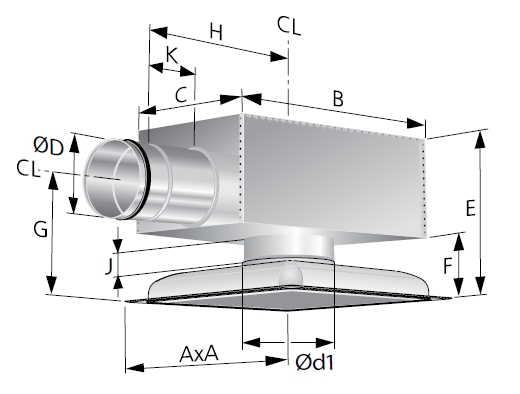 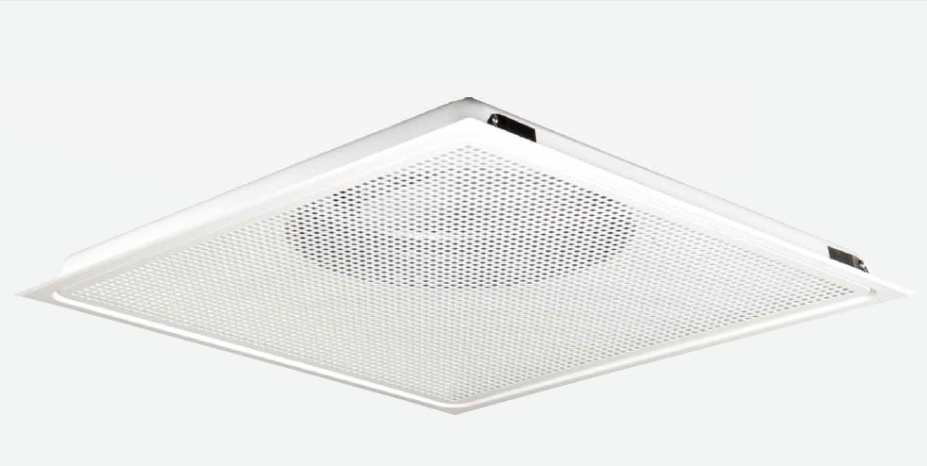 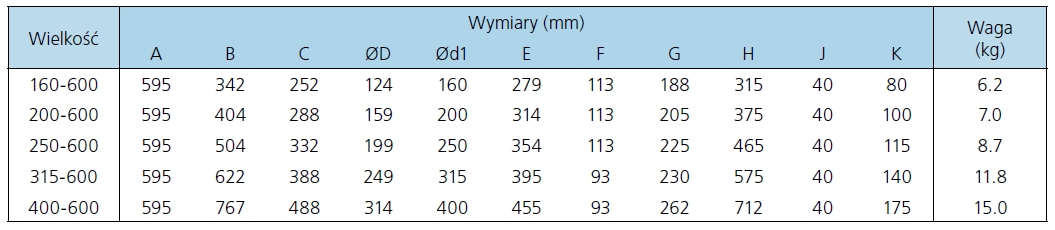 Kratki nawiewneW pomieszczeniach  bez sufitu podwieszanego zaprojektowano kratki nawiewne wyposażone w pionowe i poziome łopatki o zmiennym kącie ustawienia. Kratka składa się z ramki mocującej oraz pionowych i poziomych nieruchomych lameli wykonanych z aluminium.  Kratka w całości wykonana jest z aluminium i pomalowana na kolor biały RAL 9010. Kratka wyposażona jest w skrzynkę rozprężno- regulacyjną  z blachy ocynkowanej. Zawiera wyjmowaną przepustnicę regulacyjną i sondę pomiarową ilości przepływu powietrza. Wyłożona jest od wewnątrz materiałem dźwiękochłonnym ze wzmocnioną powierzchnią. 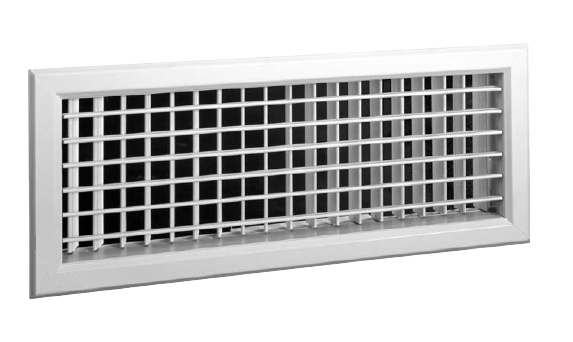 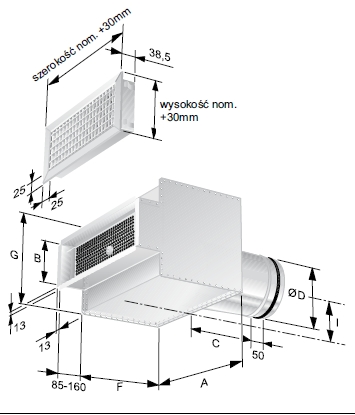 Kwadratowy nawiewnik sufitowy z ruchomymi dyszamiKwadratowy nawiewnik z ruchomymi dyszami przeznaczony do montażu w suficie. Nawiewni przeznaczony do pracy ze stałym lub zmiennym przepływem powietrza. Powietrze może być nawiewane równocześnie w płaszczyźnie poziomej i pionowej z temperaturą niższą lub wyższą od temperatury w pomieszczeniu. Nawiewnik składa się z skrzynki rozprężnej oraz panelu przedniego wyposażonego w aerodynamiczne wyprofilowane dysze. Skrzynka rozprężna wytłoczona jest z jednego kawałka blachy, co przyczynia się do bardzo dużej sczelności. Panel przedni nawiewnika posiada z jednej strony zawieszenie zawiasowe, a z drugiej elastyczny zatrzask. Ten typ zamykania nawiewnika o nazwie Quick Access umożliwia szybkie otwarcie panelu przedniego i zamknięcie. Wykonanie z blachy stalowej ocynkowanej. Dysze nawiewnika wykonane są z plastiku. Panel przedni nawiewnika standardowo pomalowany na kolor biały RAL 9010. Nawiewnik dostępny jest również w wersji standardowej w kolorze ciemnoszarym RAL 7037, jasnoszarym metaliku RAL 9006, czarnym RAL 9005 oraz szarym RAL 9007. Skrzynka rozprężna zawiera wyjmowaną przepustnicę regulacyjną i sondę pomiarową ilości przepływu powietrza. Ode wewnątrz skrzynka wyłożona jest materiałem dźwiękochłonnym ze wzmocnioną powierzchnią.  Indywidualna regulacja każdej dyszy nawiewnika (możliwość obrotu o 360ᴼ) umożliwia dowolne kształtowanie profilu strumienia powietrza zarówno w płaszczyźnie poziomej jak i pionowej. Spadek ciśnienia i poziom dźwięku nie zależy od ustawienia dysz. Zalecana temperatura nawiewu powietrza może być o 14ᴼC niższa od temperatury pomieszczenia przy standardowym ustawieniu dysz.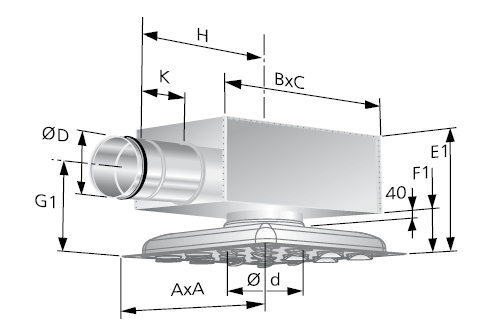 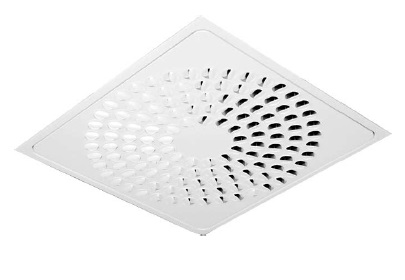 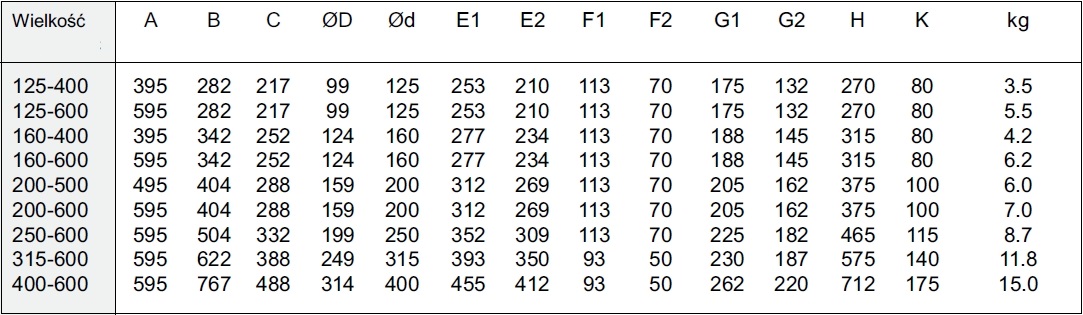 INSTALACJA KLIMATYZACJIAgregaty skraplające do central wentylacyjnychDo zasilenia chłodnic freonowych w wybranych centralach wentylacyjnych zaprojektowano agregaty skraplające chłodzone powietrzem. Charakterystyczne parametry jednostek zewnętrznych zostały oznaczone zgodnie z częścią rysunkową. Czynnikiem chłodniczym w zaprojektowanej instalacji będzie R-410a. Instalacje rurowe na potrzeby klimatyzacji freonowej	Pomiędzy jednostką zewnętrzną, a jednostkami wewnętrznymi zaprojektowano instalacje chłodniczą jako 2-rurową z rur miedzianych twardych azotowanych, lutowanych lutem twardym i izolowanych otulinami ze spienionego kauczuku syntetycznego o grubości minimum 10mm. Rurociągi instalacji chłodniczych prowadzone na zewnątrz budynku izolować otuliną grubość 20 mm w osłonie ochronnej z blachy ocynkowanej. Współczynnik przewodzenia ciepła materiału termoizolacyjnego dla ww. grubości powinien wynosić 0,035W/mK. W przypadku zastosowania materiału o innym współczynniku przewodzenia ciepła należy odpowiednio zmienić grubość izolacji. 	Izolacje należy wykonać zgodnie z wytycznymi producenta. Montaż izolacji cieplnej rozpoczynać należy po uprzednim przeprowadzeniu wymaganych prób szczelności oraz po potwierdzeniu prawidłowości wykonania powyższych robót protokołem odbioru. Przewody prowadzone na zewnątrz należy zabezpieczyć płaszczem z blachy stalowej ocynkowanej grubości 0,5  0,8 mm lub z blachy aluminiowej grubości 0,8  1,0 mm.	Instalacje uzbrojone zostaną w odpowiednie dla danego systemu trójniki i / lub rozgałęźniki oraz elektroniczne zawory rozprężne. Dla instalacji chłodniczej należy montować w najwyższych punktach automatyczne zawory odpowietrzające z zaworem odcinającym, a w najniższych punktach zawory spustowe.Układy odzysku ciepła glikolowego centrali NW1 i W3Dla centrali wentylacyjnej NW1 i W3 zaprojektowano odzysk ciepła poprzez układ glikolowy oparty na czynniku glikol propylenowy 35%. Instalację należy wykonać zgodnie z rysunkiem WM-11. Układ należy uzupełniać pompą ręczną do glikolu. Układ należy wyposażyć w elektroniczną pompę obiegową, armaturę oraz naczynie wzbiorcze o pojemności 12 litrów i zawór bezpieczeństwa o nastawie 3 bar.Dobór zaworu bezpieczeństwa (dla roztworu glikolu propylenowego 35%)Dobór zaworu bezpieczeństwa przeprowadzono zgodnie przy wykorzystaniu poniższych założeń i wzorów:Przyjęto przyrost objętości wody jako Czas nagrzania instalacji do projektowej temperatury krytycznej t=5 min (t=0,12h)Strumień masy wynosi:Następnie, możemy obliczyć wymaganą powierzchnię dopływową zaworu:Dobrano zawór bezpieczeństwa o średnicy 1/2”, ustawiony na ciśnienie otwarcia zaworu bezpieczeństwa 3 bar. Maksymalny zrzut wody 3348,9 kg/hDobór naczynia wzbiorczego (dla roztworu glikolu propylenowego 35%)Dobrano naczynie wzbiorcze o pojemności 12 dm3. Temperatura zasilania tv 0 °CTemperatura powrotu tr 24 °CMin. temperatura układu tsmin 5°CMax. temperatura układu tsmax 40°CRozszerzalność n 1,7%Ochrona przed zamarzaniem 35%Ciśnienie statyczne pst 0,2 bar Min. ciśn. dopływowe dla pompy obieg. pz 1,0 barMin. ciśnienie pracy/ciśnienie wstępne po 1,0 bar Ciśnienie otwarcia zaworu bezpieczeństwa psv 3,0 bar Ciśnienie instalacji pe 2,5 barZawartość glikolu w instalacji 75 litrówPojemność po rozszerzeniu 1 litrówZawartość wstępna wody 0,5%wg. DIN 4807: min. 0,5 % lub 4 litrówWytyczne branżowe  Budowlano – konstrukcyjnewykonać podkonstrukcje pod centrale wentylacyjne montowane na dachu oraz agregaty freonoweprzewidzieć: otwory w ścianach i stropach, przejścia przez przegrody oddzielenia pożarowego (wykonać jako ppoż.), konstrukcje wsporcze dla rurociągów, kanałów wentylacyjnych oraz urządzeń technologicznych, rurociągi i kanały należy podpierać lub podwieszać przy użyciu odpowiednich systemów podparć, pod podpory ślizgowe stosować podkładki teflonowe.wykonanie konstrukcji wsporczych  pod kanały wentylacyjne na Auli SzkolnejInstalacyjneprzewody oczyścić i zabezpieczyć antykorozyjnie,oznakować urządzenia za pomocą plastikowych etykiet,przed przekazaniem do eksploatacji należy przeprowadzić regulację hydrauliczną wszystkich instalacji,odbiory wykonać w oparciu o obowiązujące przepisy,instalacje sanitarne powinny wykonywać osoby posiadające odpowiednie uprawnienia wykonawcze,instalacje należy wykonać z materiałów dopuszczonych i atestowanych przez właściwe instytucje do tego upoważnione.ElektryczneWykonać zasilanie tablicy sterowniczej do central wentylacyjnychSposób sterowania i lokalizację wyłączników uzgodnić na roboczo z użytkownikiemwykonać zasilanie agregatów freonowychwykonać zasilanie nagrzewnic elektrycznychAutomatykaZapewnić kompletną automatykę zabezpieczającą, pomiarową, kontrolną i regulacyjną dla central wentylacyjnychSterowanie central wentylacyjnych zgodnie z wytycznymi producentaSterowanie agregatami freonowymi zgodnie z wytycznymi producentaZapewnić wyłączenie central w przypadku wystąpienia pożaru w budynkuUWAGI KOŃCOWE.Wykonanie i odbiór instalacjiInstalację należy wykonać zgodnie z “Warunkami Technicznymi Wykonania i Odbioru Robót Budowlano-Montażowych, tom II Instalacje Sanitarne i Przemysłowe”. Montaż i rozruch urządzeń należy wykonać zgodnie z instrukcją producenta wg DTR urządzeń.Ponadto wszystkie prace muszą być prowadzone i zakończone przy zachowaniu należytej staranności oraz zgodnie ze sztuką budowlaną.Stosowane materiały i urządzeniaWszystkie materiały zastosowane do montażu instalacji muszą posiadać niezbędne atesty, dopuszczające je stosowanie na terenie Polski.przewody i armatura zastosowana do wody pitnej musi mieć atest Państwowego Zakładu Higieny,urządzenia i armaturę podłączyć zgodnie z DTR tych urządzeń dostarczonymi przez producentów,sposób układania i mocowania przewodów wykonać zgodnie z wytycznymi producenta rur,typy poszczególnych przyborów sanitarnych i armatury określić w uzgodnieniu z Inwestorem.Użytkowanie instalacji.Bieżącą obsługę urządzeń powinni prowadzić przeszkoleni i kompetentni pracownicy wskazani przez Użytkownika instalacji.W trakcie eksploatacji urządzeń należy bezwzględnie przestrzegać wskazań Producenta urządzeń. Wytyczne przeciwpożaroweWszystkie przejścia przewodów instalacyjnych przez ściany oddzielenia przeciwpożarowego należy uszczelnić do klasy EIS 120. ZESTAWIENIE MATERIAŁÓW INSTALACJI KLIMATYZACJIZESTAWIENIE ELEMENTÓW INSTALACJI FREONOWEJWykaz urządzeńWykaz urządzeń 2 (Rury)Kalkulacja dodatkowej ilości czynnika chłodniczegoZESTAWIENIE RUROCIĄGÓW-  WYMIENNIK GLIKOLOWYZAWORY-  WYMIENNIK GLIKOLOWYIZOLACJE-  WYMIENNIK GLIKOLOWYUWAGA:Zestawienie materiałów należy traktować, jako orientacyjne.SPECYFIKACJA MATERIAŁOWA WENTYLACJIOBIEKTROZBUDOWA I PRZEBUDOWA  BUDYNKÓW LICEUM OGÓLNOKSZTAŁCĄCEGO IM. T. KOŚCIUSZKI W PRUSZKOWIEROZBUDOWA I PRZEBUDOWA  BUDYNKÓW LICEUM OGÓLNOKSZTAŁCĄCEGO IM. T. KOŚCIUSZKI W PRUSZKOWIELOKALIZACJAUL. KOŚCIUSZKI 38, 05-800 PRUSZKÓWDZ. NR EWID.: 90/1; 90/2, OBRĘB: 21oraz DZ. NR EWID.: 109/2; 109/3 (ul. T. Kościuszki);26/10; 26/11 (ul. M. Zimińskiej- Sygietyńskiej); OBRĘB 21w zakresie wjazdu na teren inwestycjiUL. KOŚCIUSZKI 38, 05-800 PRUSZKÓWDZ. NR EWID.: 90/1; 90/2, OBRĘB: 21oraz DZ. NR EWID.: 109/2; 109/3 (ul. T. Kościuszki);26/10; 26/11 (ul. M. Zimińskiej- Sygietyńskiej); OBRĘB 21w zakresie wjazdu na teren inwestycjiINWESTORPOWIAT PRUSZKOWSKIREPREZENTOWANY PRZEZ ZARZĄD POWIATUUL. DRZYMAŁY 30, 05-800 PRUSZKÓWPOWIAT PRUSZKOWSKIREPREZENTOWANY PRZEZ ZARZĄD POWIATUUL. DRZYMAŁY 30, 05-800 PRUSZKÓW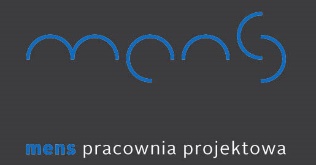 mgr inż. arch. Grzegorz Pełczyńskiul. Wojskowa 3L/660-792 Poznańtel. +48 609 654 987mgr inż. arch. Grzegorz Pełczyńskiul. Wojskowa 3L/660-792 Poznańtel. +48 609 654 987mgr inż. arch. Grzegorz Pełczyńskiul. Wojskowa 3L/660-792 Poznańtel. +48 609 654 987RODZAJ OPRACOWANIAPROJEKT WYKONAWCZYPROJEKT WYKONAWCZYKATEGORIAOBIEKTUBUDOWLANEGOKATEGORIA IX – BUDYNKI KULTURY, NAUKI I OŚWIATY;KATEGORIA XXII – PLACE POSTOJOWE, SKŁADOWISKA ODPADÓW, PARKINGI;KATEGORIA IX – BUDYNKI KULTURY, NAUKI I OŚWIATY;KATEGORIA XXII – PLACE POSTOJOWE, SKŁADOWISKA ODPADÓW, PARKINGI;BRANŻAPROJEKT INSTALACJI SANITARNYCHW ZAKRESIE INSTALACJI WENTYLACJI MECHANICZNEJ I KLIMATYZACJIETAP IPROJEKT INSTALACJI SANITARNYCHW ZAKRESIE INSTALACJI WENTYLACJI MECHANICZNEJ I KLIMATYZACJIETAP IZESPÓŁ PROJEKTOWYPROJEKTANT(uprawnienia, podpis)SPRAWDZAJĄCY(uprawnienia, podpis)INSTALACJE SANITARNE:mgr inż. Artur Szkopupr. nr  WKP/0146/POOS/09mgr inż. Mikołaj Stelmachmgr inż. Tomasz Woźnymgr inż. Paweł Kwiatkowskiupr. nr  WKP/0153/POOS/13MIEJSCE, DATA OPRAC.POZNAŃ, MARZEC 2019r.POZNAŃ, MARZEC 2019r.NR RYSUNKU:NAZWA RYSUNKU:SKALA:WM-01RZUT PIWNICY- ETAP 1 – WENTYLACJA MECHANICZNA I KLIMATYZACJA1:50WM-02RZUT PARTERU - ETAP 1 – WENTYLACJA MECHANICZNA I KLIMATYZACJA1:50WM-03RZUT 1 PIĘTRA - ETAP 1 – WENTYLACJA MECHANICZNA I KLIMATYZACJA1:50WM-04RZUT 2 PIĘTRA - ETAP 1 – WENTYLACJA MECHANICZNA I KLIMATYZACJA1:50WM-05RZUT 3 PIĘTRA - ETAP 1 – WENTYLACJA MECHANICZNA I KLIMATYZACJA1:50WM-06RZUT DACHU - ETAP 1 – WENTYLACJA MECHANICZNA I KLIMATYZACJA1:50WM-07ROZWINIĘCIE UKŁADU NW2 i NW4 – WENTYLACJA MECHANICZNA I KLIMATYZACJA1:50WM-08ROZWINIĘCIE UKŁADU W3 i GAR – WENTYLACJA MECHANICZNA I KLIMATYZACJA1:50WM-09ROZWINIĘCIE UKŁADU NW1– WENTYLACJA MECHANICZNA I KLIMATYZACJA1:50WM-10SCHEMAT PODŁĄCZENIA AGREGATÓW FREONOWYCH – WENTYLACJA MECHANICZNA I KLIMATYZACJA-WM-11SCHEMAT PODŁĄCZENIA WYMIENNIKA GLIKOLOWEGO – WENTYLACJA MECHANICZNA I KLIMATYZACJA-ZESTAWIENIE POWIERZCHNI CZĘŚCI SZKOLNEJ - KONDYGNACJA PODZIEMNAZESTAWIENIE POWIERZCHNI CZĘŚCI SZKOLNEJ - KONDYGNACJA PODZIEMNAZESTAWIENIE POWIERZCHNI CZĘŚCI SZKOLNEJ - KONDYGNACJA PODZIEMNAZESTAWIENIE POWIERZCHNI CZĘŚCI SZKOLNEJ - KONDYGNACJA PODZIEMNAZESTAWIENIE POWIERZCHNI CZĘŚCI SZKOLNEJ - KONDYGNACJA PODZIEMNAZESTAWIENIE POWIERZCHNI CZĘŚCI SZKOLNEJ - KONDYGNACJA PODZIEMNAZESTAWIENIE POWIERZCHNI CZĘŚCI SZKOLNEJ - KONDYGNACJA PODZIEMNAZESTAWIENIE POWIERZCHNI CZĘŚCI SZKOLNEJ - KONDYGNACJA PODZIEMNAZESTAWIENIE POWIERZCHNI CZĘŚCI SZKOLNEJ - KONDYGNACJA PODZIEMNAZESTAWIENIE POWIERZCHNI CZĘŚCI SZKOLNEJ - KONDYGNACJA PODZIEMNAZESTAWIENIE POWIERZCHNI CZĘŚCI SZKOLNEJ - KONDYGNACJA PODZIEMNALpNazwa pomieszczeniapow.wys. pom.kubaturail. osóbnwymVnawVwywnoblSEKCJALpNazwa pomieszczenia[m²][m][m3][szt.][1/h][m3/h][m3/h][1/h]SEKCJA-1.01GARAŻ PODZIEMNY480,452,381143,47--320032002,8GARAŻ-1.02SERWEROWNIA10,832,4326,32--1001003,8NW1-1.02AMAGAZYN17,42,4342,28--1001002,4NW1-1.03WĘZEŁ CIEPLNY36,322,4388,26-44004004,5NW1-1.04MAGAZYN16,712,4340,61--1001002,5NW1-1.05ROZDZIELNICA ELEKTRYCZNA9,642,4323,43--1001004,3NW1-1.06PRZEDSIONEK P.POŻ.3,342,438,12--TRANSFERTRANSFER-NW1-1.07KLATKA SCHODOWA40,082,4397,39-1,52002002,1NW1-1.08ZESTAW HYDROFOROWY9,492,4323,06--1001004,3NW1-1.09POMIESZCZENIE PORZĄDKOWE3,342,438,12--50506,2NW1-1.10KOMUNIKACJA63,292,43153,79-1,52252251,5NW1-1.10ABOKS SZATNIOWY 115,92,4338,64-41801804,7NW1-1.10BBOKS SZATNIOWY 215,022,4336,50-41801804,9NW1-1.10CBOKS SZATNIOWY 313,862,4333,68-41801805,3NW1-1.10DBOKS SZATNIOWY 413,762,4333,44-41801805,4NW1-1.10EBOKS SZATNIOWY 513,782,4333,49-41801805,4NW1-1.10FBOKS SZATNIOWY 613,862,4333,68-41801805,3NW1-1.10GBOKS SZATNIOWY 713,862,4333,68-41801805,3NW1-1.10HBOKS SZATNIOWY 813,772,4333,46-41801805,4NW1-1.10IBOKS SZATNIOWY 912,782,4331,06-41801805,8NW1-1.10JBOKS SZATNIOWY 1010,592,4325,73-41201204,7NW1-1.10KBOKS SZATNIOWY 1110,592,4325,73-41201204,7NW1ZESTAWIENIE POWIERZCHNI CZĘŚCI SZKOLNEJ- PARTERZESTAWIENIE POWIERZCHNI CZĘŚCI SZKOLNEJ- PARTERZESTAWIENIE POWIERZCHNI CZĘŚCI SZKOLNEJ- PARTERZESTAWIENIE POWIERZCHNI CZĘŚCI SZKOLNEJ- PARTERZESTAWIENIE POWIERZCHNI CZĘŚCI SZKOLNEJ- PARTERZESTAWIENIE POWIERZCHNI CZĘŚCI SZKOLNEJ- PARTERZESTAWIENIE POWIERZCHNI CZĘŚCI SZKOLNEJ- PARTERZESTAWIENIE POWIERZCHNI CZĘŚCI SZKOLNEJ- PARTERZESTAWIENIE POWIERZCHNI CZĘŚCI SZKOLNEJ- PARTERZESTAWIENIE POWIERZCHNI CZĘŚCI SZKOLNEJ- PARTERZESTAWIENIE POWIERZCHNI CZĘŚCI SZKOLNEJ- PARTERLpNazwa pomieszczeniapow.wys. pom.kubaturail. osóbnwymVnawVwywnoblSEKCJALpNazwa pomieszczenia[m²][m][m3][szt.][1/h][m3/h][m3/h][1/h]SEKCJA0.01PRZEDSIONEK15,963,3052,67-----grawitacja0.02PORTIERNIA17,343,0052,02--250-4,8NW10.03HOL GŁÓWNY284,383,30938,45--265022252,8NW10.04SKLEPIK SZKOLNY11,693,0035,07---1002,9NW10.04AZAPLECZE SKLEPIKU SZKOLNEGO7,433,0022,29---502,2NW10.05KLATKA SCHODOWA78,743,30259,84--5005001,9NW10.06WC DLA NIEPEŁNOSPRAWNYCH4,582,5011,45--1008,7W30.07POMIESZCZENIE SOCJALNE14,653,0043,95---2505,7W10.08WC DAMSKIE10,312,5025,78---1003,9W30.09WC MĘSKIE10,322,5025,80---752,9W30.10GABINET LEKARSKI26,533,0079,59--1501501,9NW20.11SEKRETARIAT53,013,00159,03--4004002,5NW20.12ARCHIWUM16,563,0049,68--1501503NW20.13KUCHENKA8,193,0024,57--1001004,1NW10.14WC9,392,5023,48---502,1W30.15SZATNIA5,423,0016,26-41001006,2NW10.16GABINET DYREKTORA54,493,00163,47--6006003,7NW20.17POCZEKALNIA22,323,0066,96--1501001,5NW10.18SZATNIA OBSŁUGI13,052,5032,63-41501504,6N1 / W30.19POM. PORZADKOWE3,763,0011,28--504,4W30.20KOMUNIKACJA43,113,30142,26--2502501,8NW1ZESTAWIENIE POWIERZCHNI CZĘŚCI SZKOLNEJ - I PIĘTROZESTAWIENIE POWIERZCHNI CZĘŚCI SZKOLNEJ - I PIĘTROZESTAWIENIE POWIERZCHNI CZĘŚCI SZKOLNEJ - I PIĘTROZESTAWIENIE POWIERZCHNI CZĘŚCI SZKOLNEJ - I PIĘTROZESTAWIENIE POWIERZCHNI CZĘŚCI SZKOLNEJ - I PIĘTROZESTAWIENIE POWIERZCHNI CZĘŚCI SZKOLNEJ - I PIĘTROZESTAWIENIE POWIERZCHNI CZĘŚCI SZKOLNEJ - I PIĘTROZESTAWIENIE POWIERZCHNI CZĘŚCI SZKOLNEJ - I PIĘTROZESTAWIENIE POWIERZCHNI CZĘŚCI SZKOLNEJ - I PIĘTROZESTAWIENIE POWIERZCHNI CZĘŚCI SZKOLNEJ - I PIĘTROZESTAWIENIE POWIERZCHNI CZĘŚCI SZKOLNEJ - I PIĘTROLpNazwa pomieszczeniapow.wys. pom.kubaturail. osóbnwymVnawVwywnoblSEKCJALpNazwa pomieszczenia[m²][m][m3][szt.][1/h][m3/h][m3/h][1/h]SEKCJA1.01POKÓJ NAUCZYCIELSKI106,473,00319,41--12008802,8NW21.01ASALA LEKCYJNA58,253,00174,75--6006003,4NW21.02POKÓJ SOCJALNY11,713,0035,13--1001002,8NW11.03WC DAMSKIE5,922,5014,80---503,4W31.04WC MĘSKIE8,272,5020,68---753,6W31.05WC DAMSKIE23,252,5058,13---2003,4W31.06WC MĘSKIE28,32,5070,75---3004,2W31.07WC DLA NAUCZYCIELI4,552,5011,38---504,4W31.08WC DLA NIEPEŁNOSPRAWNYCH5,272,5013,18---503,8W31.09POM. PORZĄDKOWE3,522,508,80---505,7W31.10SZATNIA NAUCZYCIELI26,823,0080,46--2502503,1NW11.11GABINET WICEDYREKTORA28,673,0086,01--3003003,5NW21.12PRACOWNIA FIZYKI85,953,00257,85--9909003,5NW21.12AZAPLECZE16,072,7043,39---902,1NW21.13PRACOWNIA FIZYKI73,543,00220,62--9909004,1NW21.13AZAPLECZE15,192,7041,01---902,2NW21.14HOL+ KOMUNIKACJA2662,50665,00--15008502,3NW11.15KLATKA SCHODOWA64,42,50161,00--2502501,6NW11.16SALA LEKCYJNA75,573,00226,71--9009004,0NW21.17SALA LEKCYJNA74,923,00224,76--9009004,0NW2ZESTAWIENIE POWIERZCHNI CZĘŚCI SZKOLNEJ - II PIĘTROZESTAWIENIE POWIERZCHNI CZĘŚCI SZKOLNEJ - II PIĘTROZESTAWIENIE POWIERZCHNI CZĘŚCI SZKOLNEJ - II PIĘTROZESTAWIENIE POWIERZCHNI CZĘŚCI SZKOLNEJ - II PIĘTROZESTAWIENIE POWIERZCHNI CZĘŚCI SZKOLNEJ - II PIĘTROZESTAWIENIE POWIERZCHNI CZĘŚCI SZKOLNEJ - II PIĘTROZESTAWIENIE POWIERZCHNI CZĘŚCI SZKOLNEJ - II PIĘTROZESTAWIENIE POWIERZCHNI CZĘŚCI SZKOLNEJ - II PIĘTROZESTAWIENIE POWIERZCHNI CZĘŚCI SZKOLNEJ - II PIĘTROZESTAWIENIE POWIERZCHNI CZĘŚCI SZKOLNEJ - II PIĘTROZESTAWIENIE POWIERZCHNI CZĘŚCI SZKOLNEJ - II PIĘTROLpNazwa pomieszczeniapow.wys. pom.kubatura il. osóbnwymVnawVwywnoblSEKCJALpNazwa pomieszczenia [m²] [m][m3][szt.][1/h][m3/h][m3/h][1/h]SEKCJA2.01ASALA LEKCYJNA107,294,50482,81--250025005,2NW42.01BSALA LEKCYJNA97,214,50437,45--200020004,6NW42.01CSALA LEKCYJNA77,084,50346,86--150014204,1NW42.01DSALA LEKCYJNA53,084,50238,86--150013405,6NW42.02GARDEROBA+WC16,743,0050,22--2002004,0NW1 / W32.03GARDEROBA+WC16,773,0050,31--2002004,0NW1 / W32.04MAGAZYN22,573,0067,71--1501502,2NW1 2.05MAGAZYN12,123,3941,09---801,9W42.06MAGAZYN23,733,3980,44---1602,0W42.07KLATKA SCHODOWA64,442,80180,43--2502501,4NW12.08WC DAMSKIE23,252,5058,13---2003,4W32.09WC MĘSKIE28,32,5070,75---3004,2W32.10WC DLA NAUCZYCIELI4,552,5011,38---504,4W32.11WC DLA NIEPEŁNOSPRAWNYCH5,272,5013,18---503,8W32.12POM. PORZĄDKOWE3,512,508,78---505,7W32.13HOL+ KOMUNIKACJA201,32,80563,64--15008501,5NW12.14SALA LEKCYJNA75,573,00226,71--9009004,0NW22.15SALA LEKCYJNA74,923,00224,76--9009004,0NW2ZESTAWIENIE POWIERZCHNI CZĘŚCI SZKOLNEJ - III PIĘTROZESTAWIENIE POWIERZCHNI CZĘŚCI SZKOLNEJ - III PIĘTROZESTAWIENIE POWIERZCHNI CZĘŚCI SZKOLNEJ - III PIĘTROZESTAWIENIE POWIERZCHNI CZĘŚCI SZKOLNEJ - III PIĘTROZESTAWIENIE POWIERZCHNI CZĘŚCI SZKOLNEJ - III PIĘTROZESTAWIENIE POWIERZCHNI CZĘŚCI SZKOLNEJ - III PIĘTROZESTAWIENIE POWIERZCHNI CZĘŚCI SZKOLNEJ - III PIĘTROZESTAWIENIE POWIERZCHNI CZĘŚCI SZKOLNEJ - III PIĘTROZESTAWIENIE POWIERZCHNI CZĘŚCI SZKOLNEJ - III PIĘTROZESTAWIENIE POWIERZCHNI CZĘŚCI SZKOLNEJ - III PIĘTROZESTAWIENIE POWIERZCHNI CZĘŚCI SZKOLNEJ - III PIĘTROLpNazwa pomieszczeniapow.wys. pom.kubaturail. osóbnwymVnawVwywnoblSEKCJALpNazwa pomieszczenia[m²][m][m3][szt.][1/h][m3/h][m3/h][1/h]SEKCJA3.01ANTRESOLA74,792,00149,58--3003002,0NW43.02WC DAMSKIE10,152,5025,38---1003,9W33.03WC DLA NIEPEŁNOSPRAWNYCH4,482,5011,20---504,5W33.04WC MĘSKIE12,252,5030,63---1504,9W33.05POM. PORZĄDKOWE2,792,506,98---507,2W33.06WC DLA NAUCZYCIELI4,82,5012,00---504,2W33.07GABINET PEDAGOGA11,13,0033,30--2002006,0NW23.08GABINET PSYCHOLOGA11,683,0035,04--2002005,7NW23.09MAGAZYN16,032,0032,06---802,5NW43.10KLATKA SCHODOWA64,42,80180,32--2502501,4NW13.11HOL+ KOMUNIKACJA139,72,80391,16--10006001,5NW13.12SALA LEKCYJNA75,573,00226,71--9009004,0NW23.13SALA LEKCYJNA74,923,00224,76--9009004,0NW2125 Hz250 Hz500 Hz1000 Hz2000 Hz4000 Hz8000 Hz13223030293638PROJEKTANTOPRACOWANIE: mgr inż. Artur Szkopuprawnienia budowlane do projektowania bez ograniczeń w specjalności instalacyjnej w zakresie sieci, instalacji i urządzeń cieplnych, wentylacyjnych, gazowych, wodociągowych i kanalizacyjnych nr
WKP/0146/POOS/09mgr inż. Mikołaj Stelmachmgr inż. Tomasz WoźnyModelIlośćTypJEDNOSTKA ZEWNĘTRZNA O WIELKOŚCI  1621Pompa ciepła V-IIIJEDNOSTKA ZEWNĘTRZNA O WIELKOŚCI  2521Pompa ciepła V-IIIUTY-VDGX3Moduł zaworu rozprężnegoUTY-RLRY2Pilot przewodowy (typ 2-żyłowy)UTP-AX567A1TrójnikUTP-LX180A3TrójnikUTP-CX567A1Trójnik jednostki zewnętrznejUTP-VX90A4Zestaw EEVUTP-VX90A2Zestaw EEV15.88<-12.702ExpanderDługość rury(m)Długość rury(m)Długość rury(m)Długość rury(m)Długość rury(m)Długość rury(m)12,7015,8822,2228,5834,92Suma20,09,51,023,52,0Czynnik chł.kgR410A10,57ProduktWielkośćIlośćJednostkaZestawienie rur i kształtekZestawienie rur i kształtekZestawienie rur i kształtekZestawienie rur i kształtekZestawienie rur i kształtekZestawienie rur i kształtekRury  ze stali niskowęglowej (Rst 34-2) pokrytej na zewnątrz antykorozyjną warstwą cynku (galwanicznie ocynkowana [Fe/Zn 88]) o grubości 8-15 µm oraz dodatkowo zabezpieczona pasywacyjną warstwą chromu. Współczynnik wydłużalności liniowej rur stalowych 0,0108 mm/(mxK) dla     Δt= 1K, przewodność cieplna 58 W/mxK natomiast chropowatość k= 0,01 mmRury  ze stali niskowęglowej (Rst 34-2) pokrytej na zewnątrz antykorozyjną warstwą cynku (galwanicznie ocynkowana [Fe/Zn 88]) o grubości 8-15 µm oraz dodatkowo zabezpieczona pasywacyjną warstwą chromu. Współczynnik wydłużalności liniowej rur stalowych 0,0108 mm/(mxK) dla     Δt= 1K, przewodność cieplna 58 W/mxK natomiast chropowatość k= 0,01 mmRury  ze stali niskowęglowej (Rst 34-2) pokrytej na zewnątrz antykorozyjną warstwą cynku (galwanicznie ocynkowana [Fe/Zn 88]) o grubości 8-15 µm oraz dodatkowo zabezpieczona pasywacyjną warstwą chromu. Współczynnik wydłużalności liniowej rur stalowych 0,0108 mm/(mxK) dla     Δt= 1K, przewodność cieplna 58 W/mxK natomiast chropowatość k= 0,01 mmRury  ze stali niskowęglowej (Rst 34-2) pokrytej na zewnątrz antykorozyjną warstwą cynku (galwanicznie ocynkowana [Fe/Zn 88]) o grubości 8-15 µm oraz dodatkowo zabezpieczona pasywacyjną warstwą chromu. Współczynnik wydłużalności liniowej rur stalowych 0,0108 mm/(mxK) dla     Δt= 1K, przewodność cieplna 58 W/mxK natomiast chropowatość k= 0,01 mmRury  ze stali niskowęglowej (Rst 34-2) pokrytej na zewnątrz antykorozyjną warstwą cynku (galwanicznie ocynkowana [Fe/Zn 88]) o grubości 8-15 µm oraz dodatkowo zabezpieczona pasywacyjną warstwą chromu. Współczynnik wydłużalności liniowej rur stalowych 0,0108 mm/(mxK) dla     Δt= 1K, przewodność cieplna 58 W/mxK natomiast chropowatość k= 0,01 mmRura ze stali węglowej, ocynkowana - sztanga 6 m28 x 1,520mProduktWielkośćIlośćJednostkaZestawienie zaworów i armaturyZestawienie zaworów i armaturyZestawienie zaworów i armaturyZestawienie zaworów i armaturyZestawienie zaworów i armaturyZestawienie zaworów i armaturyZawory Zawory Zawory Zawory Zawory Zawory Zawór zwrotny251szt.Zawór kulowy z dźwigniąKorpus: mosiądz kuty (CW602N) zgodnie z EN 12420 Przyłącze: mosiądz kuty (CW602N) zgodnie z EN 12420 Kula: mosiądz prasowany (CW602N), drążony przelot V, szlifowana, polerowana, pokryta chromem Uszczelnienie kuli: teflon (PTFE) z O-ringiem (EPDM) Trzpień: mosiądz (CW614N) Uszczelnienie trzpienia: podwójny O-ring (EPDM) Gniazdo trzpienia: teflon (PTFE) Panew: mosiądz (CW614N) Uszczelnienie panwi: O-ring (EPDM) Przyłącze: gwint wewnętrzny zgodnie z ISO 7-1Ciśnienie robocze: 25 barTemperatura robocza: -10ᴼC do 110ᴼCMedium: wodny roztwór glikolu do 50%254szt.Inne -Inne -Inne -Inne -Inne -Filtr, wielkość oczek 0,75mm (GW)1¼"w1szt.Odpowietrznik automatyczny1szt.Elementy spoza katalogówElementy spoza katalogówElementy spoza katalogówElementy spoza katalogówElementy spoza katalogówElementy spoza katalogówPompy - Elementy spoza katalogówPompy - Elementy spoza katalogówPompy - Elementy spoza katalogówPompy - Elementy spoza katalogówPompy - Elementy spoza katalogówPompa elektronicznaPompa glikol NW1 – W3, H=47,6 kPa, V=0,572 m³/hGlikol propylenowy 35%1szt.ProduktWielkośćIlośćJednostkaZestawienie izolacjiZestawienie izolacjiZestawienie izolacjiZestawienie izolacjiZestawienie izolacjiZestawienie izolacjiKauczuk syntetycznyKauczuk syntetycznyKauczuk syntetycznyKauczuk syntetycznyKauczuk syntetycznyKauczuk syntetycznyOtuliny - Kauczuk syntetynczy w płaszczu z blachy stalowejOtuliny - Kauczuk syntetynczy w płaszczu z blachy stalowejOtuliny - Kauczuk syntetynczy w płaszczu z blachy stalowejOtuliny - Kauczuk syntetynczy w płaszczu z blachy stalowejOtuliny - Kauczuk syntetynczy w płaszczu z blachy stalowejOtulina Kauczuk syntetyczny, λ(40°C)=0,035W/mK o średnicy wewn. 28 mm30 mm20m